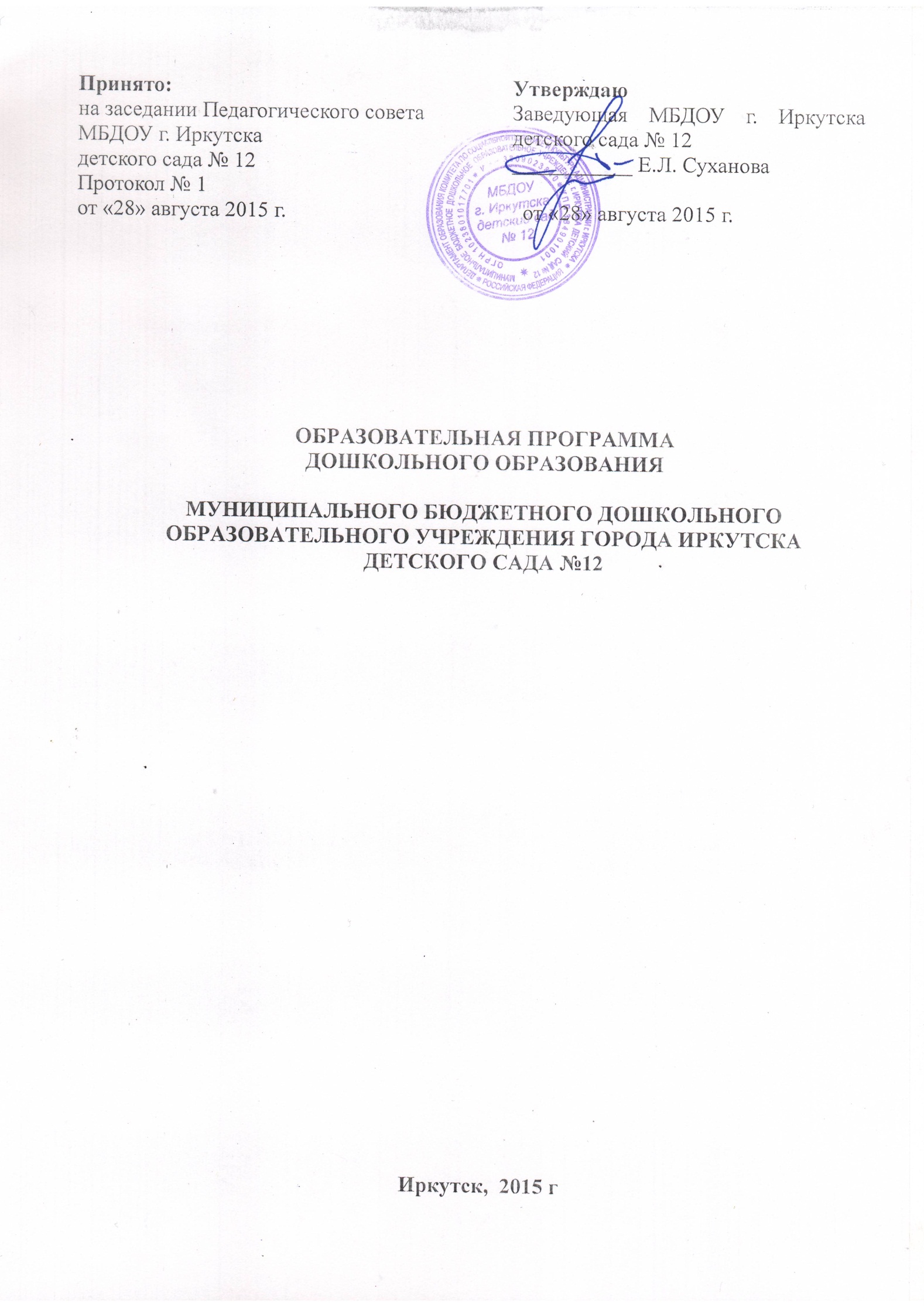 Содержание образовательной программыВВЕДЕНИЕСогласно Федеральному закону «Об образовании в Российской Федерации» от 29 декабря 2012 г. №273-ФЗ (далее – Федеральный закон «Об образовании в Российской Федерации») дошкольное образование является уровнем общего образования наряду с начальным общим, основным общим и средним общим образованием.Именно в дошкольном детстве закладываются ценностные установки развития личности ребенка, основы его идентичности, отношения к миру, обществу, семье и самому себе.Поэтому миссия дошкольного образования – сохранение уникальности и самоценности дошкольного детства как отправной точки включения и дальнейшего овладения разнообразными формами жизнедеятельности в быстро изменяющемся мире, содействие развитию различных форм активности ребенка, передача общественных норм и ценностей, способствующих позитивной социализации в поликультурном многонациональном обществе.С учетом культурно-исторических особенностей современного общества, для полноценного развития и безопасности детей, в соответствии с Федеральным законом «Об образовании в Российской Федерации» , Федеральным государственным образовательным стандартом дошкольного образования, Примерной основной образовательной программой дошкольного образования (далее – ФГОС ДО, Стандарт,  ООП ДО), разработана настоящая Основная образовательная программа дошкольного образования МБДОУ г. Иркутска детского сада №12 (далее – Программа).Программа направлена на создание социальной ситуации развития дошкольников, социальных и материальных условий, открывающих возможности позитивной социализации ребенка, формирования у него доверия к миру, к людям и к себе, его личностного и познавательного развития, развития инициативы и творческих способностей посредством культуросообразных и возрастосообразных видов деятельности в сотрудничестве со взрослыми и другими детьми, а также на обеспечение здоровья и безопасности детей.Образовательная программа (далее Программа) муниципального бюджетного дошкольного образовательного учреждения города Иркутска детского сада №12 разработана в соответствии с требованиями основных нормативных документов:ФГОС дошкольного образования (от 17.10.2013 № 1155, зарегистрированном в Минюсте 14.11.2013 №30384);Приказ Минобрнауки России от 30.08.2013 №1014 «Об утверждении Порядка организации и осуществления образовательной деятельности по основным общеобразовательным программам – образовательным программам дошкольного образования» (зарегистрировано в Минюсте России 26.09.2013 № 30038)Санитарно-эпидемиологические требования к устройству, содержанию и организации режима работы в дошкольных организациях Санитарно-эпидемиологические правила и нормативы СанПиН 2.4.1.3049-13, с внесением изменений от15.05.2013 №26;Примерная образовательная программа дошкольного образования одобрена решением федерального учебно-методического объединения по общему образованию (протокол от 20 мая 2015 г. № 2/15)I. ЦЕЛЕВОЙ РАЗДЕЛ1.1. Пояснительная записка1.1.1. Цели и задачи реализации программыЦелью Программы является проектирование социальных ситуаций развития ребенка и развивающей предметно-пространственной среды, обеспечивающих позитивную социализацию, мотивацию и поддержку индивидуальности детей через общение, игру, познавательно-исследовательскую деятельность и другие формы активности. Программа, в соответствии с Федеральным законом «Об образовании в Российской Федерации», содействует взаимопониманию и сотрудничеству между людьми, учитывает разнообразие мировоззренческих подходов, способствует реализации права детей дошкольного возраста на свободный выбор мнений и убеждений, обеспечивает развитие способностей каждого ребенка, формирование и развитие личности ребенка в соответствии с принятыми в семье и обществе духовно-нравственными и социокультурными ценностями в целях интеллектуального, духовно-нравственного, творческого и физического развития человека, удовлетворения его образовательных потребностей и интересов. Цели Программы достигаются через решение следующих задач:охраны и укрепления физического и психического здоровья детей, в том числе их эмоционального благополучия;обеспечения равных возможностей для полноценного развития каждого ребенка в период дошкольного детства независимо от места жительства, пола, нации, языка, социального статуса, психофизиологических и других особенностей (в том числе ограниченных возможностей здоровья);создания благоприятных условий развития детей в соответствии с их возрастными и индивидуальными особенностями и склонностями, развития способностей и творческого потенциала каждого ребенка как субъекта отношений с самим собой, другими детьми, взрослыми и миром;объединения обучения и воспитания в целостный образовательный процесс на основе духовно-нравственных и социокультурных ценностей и принятых в обществе правил и норм поведения в интересах человека, семьи, общества;формирования общей культуры личности детей, в том числе ценностей здорового образа жизни, развития их социальных, нравственных, эстетических, интеллектуальных, физических качеств, инициативности, самостоятельности и ответственности ребенка, формирования предпосылок учебной деятельности;обеспечения вариативности и разнообразия содержания Программ и организационных форм дошкольного образования, возможности формирования Программ различной направленности с учетом образовательных потребностей, способностей и состояния здоровья детей;формирования социокультурной среды, соответствующей возрастным, индивидуальным, психологическим и физиологическим особенностям детей;обеспечения психолого-педагогической поддержки семьи и повышения компетентности родителей (законных представителей) в вопросах развития и образования, охраны и укрепления здоровья детей.обеспечение преемственности целей, задач и содержания дошкольного общего и начального общего образования.1.1.2. Принципы и подходы к формированию программыВ соответствии со Стандартом Программа построена на следующих принципах:1. Поддержка разнообразия детства. Современный мир характеризуется возрастающим многообразием и неопределенностью, отражающимися в самых разных аспектах жизни человека и общества. Многообразие социальных, личностных, культурных, языковых, этнических особенностей, религиозных и других общностей, ценностей и убеждений, мнений и способов их выражения, жизненных укладов особенно ярко проявляется в условиях Российской Федерации – государства с огромной территорией, разнообразными природными условиями, объединяющего многочисленные культуры, народы, этносы. Возрастающая мобильность в обществе, экономике, образовании, культуре требует от людей умения ориентироваться в этом мире разнообразия, способности сохранять свою идентичность и в то же время гибко, позитивно и конструктивно взаимодействовать с другими людьми, способности выбирать и уважать право выбора других ценностей и убеждений, мнений и способов их выражения. Принимая вызовы современного мира, Программа рассматривает разнообразие как ценность, образовательный ресурс и предполагает использование разнообразия для обогащения образовательного процесса. Организация выстраивает образовательную деятельность с учетом региональной специфики, социокультурной ситуации развития каждого ребенка, его возрастных и индивидуальных особенностей, ценностей, мнений и способов их выражения.2. Сохранение уникальности и самоценности детства как важного этапа в общем развитии человека. Самоценность детства – понимание детства как периода жизни значимого самого по себе, значимого тем, что происходит с ребенком сейчас, а не тем, что этот этап является подготовкой к последующей жизни. Этот принцип подразумевает полноценное проживание ребенком всех этапов детства (младенческого, раннего и дошкольного детства), обогащение (амплификацию) детского развития.3. Позитивная социализация ребенка предполагает, что освоение ребенком культурных норм, средств и способов деятельности, культурных образцов поведения и общения с другими людьми, приобщение к традициям семьи, общества, государства происходят в процессе сотрудничества со взрослыми и другими детьми, направленного на создание предпосылок к полноценной деятельности ребенка в изменяющемся мире.4. Личностно-развивающий и гуманистический характер взаимодействия взрослых (родителей(законных представителей), педагогических и иных работников Организации) и детей. Такой тип взаимодействия предполагает базовую ценностную ориентацию на достоинство каждого участника взаимодействия, уважение и безусловное принятие личности ребенка, доброжелательность, внимание к ребенку, его состоянию, настроению, потребностям, интересам. Личностно-развивающее взаимодействие является неотъемлемой составной частью социальной ситуации развития ребенка в организации, условием его эмоционального благополучия и полноценного развития. 5. Содействие и сотрудничество детей и взрослых, признание ребенка полноценным участником (субъектом) образовательных отношений. Этот принцип предполагает активное участие всех субъектов образовательных отношений – как детей, так и взрослых – в реализации программы. Каждый участник имеет возможность внести свой индивидуальный вклад в ход игры, занятия, проекта, обсуждения, в планирование образовательного процесса, может проявить инициативу. Принцип содействия предполагает диалогический характер коммуникации между всеми участниками образовательных отношений. Детям предоставляется возможность высказывать свои взгляды, свое мнение, занимать позицию и отстаивать ее, принимать решения и брать на себя ответственность в соответствии со своими возможностями. 6. Сотрудничество Организации с семьей. Сотрудничество, кооперация с семьей, открытость в отношении семьи, уважение семейных ценностей и традиций, их учет в образовательной работе являются важнейшим принципом образовательной программы. Сотрудники Организации должны знать об условиях жизни ребенка в семье, понимать проблемы, уважать ценности и традиции семей воспитанников. Программа предполагает разнообразные формы сотрудничества с семьей, как в содержательном, так и в организационном планах. 7. Сетевое взаимодействие с организациями социализации, образования, охраны здоровья и другими партнерами, которые могут внести вклад в развитие и образование детей, а также использование ресурсов местного сообщества и вариативных программ дополнительного образования детей для обогащения детского развития. Программа предполагает, что Организация устанавливает партнерские отношения не только с семьями детей, но и с другими организациями и лицами, которые могут способствовать обогащению социального и/или культурного опыта детей, приобщению детей к национальным традициям (посещение театров, музеев, освоение программ дополнительного образования), к природе и истории родного края; содействовать проведению совместных проектов, экскурсий, праздников, посещению концертов, а также удовлетворению особых потребностей детей, оказанию психолого-педагогической и/или медицинской поддержки в случае необходимости (центры семейного консультирования и др.). 8. Индивидуализация дошкольного образования предполагает такое построение образовательной деятельности, которое открывает возможности для индивидуализации образовательного процесса, появления индивидуальной траектории развития каждого ребенка с характерными для данного ребенка спецификой и скоростью, учитывающей его интересы, мотивы, способности и возрастно-психологические особенности. При этом сам ребенок становится активным в выборе содержания своего образования, разных форм активности. Для реализации этого принципа необходимы регулярное наблюдение за развитием ребенка, сбор данных о нем, анализ его действий и поступков; помощь ребенку в сложной ситуации; предоставление ребенку возможности выбора в разных видах деятельности, акцентирование внимания на инициативности, самостоятельности и активности ребенка.9. Возрастная адекватность образования. Этот принцип предполагает подбор педагогом содержания и методов дошкольного образования в соответствии с возрастными особенностями детей. Важно использовать все специфические виды детской деятельности (игру, коммуникативную и познавательно-исследовательскую деятельность, творческую активность, обеспечивающую художественно-эстетическое развитие ребенка), опираясь на особенности возраста и задачи развития, которые должны быть решены в дошкольном возрасте. Деятельность педагога должна быть мотивирующей и соответствовать психологическим законам развития ребенка, учитывать его индивидуальные интересы, особенности и склонности.10. Развивающее вариативное образование. Этот принцип предполагает, что образовательное содержание предлагается ребенку через разные виды деятельности с учетом его актуальных и потенциальных возможностей усвоения этого содержания и совершения им тех или иных действий, с учетом его интересов, мотивов и способностей. Данный принцип предполагает работу педагога с ориентацией на зону ближайшего развития ребенка (Л.С. Выготский), что способствует развитию, расширению как явных, так и скрытых возможностей ребенка.11. Полнота содержания и интеграция отдельных образовательных областей. В соответствии со Стандартом Программа предполагает всестороннее социально-коммуникативное, познавательное, речевое, художественно-эстетическое и физическое развитие детей посредством различных видов детской активности. Деление Программы на образовательные области не означает, что каждая образовательная область осваивается ребенком по отдельности, в форме изолированных занятий по модели школьных предметов. Между отдельными разделами Программы существуют многообразные взаимосвязи: познавательное развитие тесно связано с речевым и социально-коммуникативным, художественно-эстетическое – с познавательным и речевым и т.п. Содержание образовательной деятельности в одной конкретной области тесно связано с другими областями. Такая организация образовательного процесса соответствует особенностям развития детей раннего и дошкольного возраста.12. Инвариантность ценностей и целей при вариативности средств реализации и достижения целей Программы. Стандарт и Программа задают инвариантные ценности и ориентиры, с учетом которых Организация должна разработать свою основную образовательную программу и которые для нее являются научно-методическими опорами в современном мире разнообразия и неопределенности. При этом Программа оставляет за Организацией право выбора способов их достижения, выбора образовательных программ, учитывающих многообразие конкретных социокультурных, географических, климатических условий реализации Программы, разнородность состава групп воспитанников, их особенностей и интересов, запросов родителей (законных представителей), интересов и предпочтений педагогов и т.п. 1.1.3. Значимые для разработки и реализации программы характеристикиМБДОУ г. Иркутска детский сад №12 работает с понедельника по пятницу с 7.00 до 19.00. Гибкость режима проявляется к детям, посещающим музыкальную школу, спортивные секции, художественные школы.  Основной структурной единицей ДОУ является группа для детей дошкольного возраста. Группы для детей дошкольного возраста подразделяются на два вида направленности – общеразвивающей и компенсирующей (для детей с нарушениями речи). По показателям развития и здоровья детей представлены две категории детей – дети, развивающие в пределах возрастной нормы и дети, имеющие проблемы в речевом развитии (по результатам комплексного психолого-медико-педагогического обследования). Последняя категория детей имеет проблемы в развитии и состоянии здоровья в целом, и нуждаются в специализированной квалифицированной коррекционной помощи. В связи и разнородностью контингента воспитанников в ДОУ представлены группы общеразвивающей и компенсирующей направленности, в том числе для детей с ОНР. На 1 сентября  2015 года в ДОУ -   167  детей.Половозрастная характеристика детей: - мальчиков –  87;                                - девочек –    80.Из них:  - дети с ОВЗ (ТНР) – 17 человек;         - дети 3-7 лет – 150 человек;Таким образом, структура групп в ДОУ с учетом возрастных и индивидуальных особенностей контингента воспитанников имеет следующую специфику: Контингент воспитанниковТаблица №11.2. Планируемые результаты  Реализация образовательных целей и задач Программы направлена на достижение целевых ориентиров дошкольного образования, которые описаны как основные характеристики развития ребенка. Основные характеристики развития ребенка представлены в виде изложения возможных достижений воспитанников на разных возрастных этапах дошкольного детства. Дошкольный возрастЦелевые ориентиры на этапе завершения освоения программыребенок овладевает основными культурными способами деятельности, проявляет инициативу и самостоятельность в разных видах деятельности - игре, общении, познавательно-исследовательской деятельности, конструировании и др.; способен выбирать себе род занятий, участников по совместной деятельности;ребенок обладает установкой положительного отношения к миру, к разным видам труда, другим людям и самому себе, обладает чувством собственного достоинства; активно взаимодействует со сверстниками и взрослыми, участвует в совместных играх. Способен договариваться, учитывать интересы и чувства других, сопереживать неудачам и радоваться успехам других, адекватно проявляет свои чувства, в том числе чувство веры в себя, старается разрешать конфликты;ребенок обладает развитым воображением, которое реализуется в разных видах деятельности, и прежде всего в игре; ребенок владеет разными формами и видами игры, различает условную и реальную ситуации, умеет подчиняться разным правилам и социальным нормам;ребенок достаточно хорошо владеет устной речью, может выражать свои мысли и желания, может использовать речь для выражения своих мыслей, чувств и желаний, построения речевого высказывания в ситуации общения, может выделять звуки в словах, у ребенка складываются предпосылки грамотности;у ребенка развита крупная и мелкая моторика; он подвижен, вынослив, владеет основными движениями, может контролировать свои движения и управлять ими;ребенок способен к волевым усилиям, может следовать социальным нормам поведения и правилам в разных видах деятельности, во взаимоотношениях со взрослыми и сверстниками, может соблюдать правила безопасного поведения и личной гигиены;ребенок проявляет любознательность, задает вопросы взрослым и сверстникам, интересуется причинно-следственными связями, пытается самостоятельно придумывать объяснения явлениям природы и поступкам людей; склонен наблюдать, экспериментировать. Обладает начальными знаниями о себе, о природном и социальном мире, в котором он живет; знаком с произведениями детской литературы, обладает элементарными представлениями из области живой природы, естествознания, математики, истории и т.п.; ребенок способен к принятию собственных решений, опираясь на свои знания и умения в различных видах деятельности.1.2.2. Целевые ориентиры в рамках реализации части, формируемой участниками образовательных отношений.К семи годам:- ребенок знаком с растительным и животным миром местного региона и озера Байкал. Воспринимает природу ценностно, гуманно относится ко всему живому;- у ребенка сформировано нравственно-патриотическое отношение и чувство сопричастности к семье, городу, культуре на основе историко-национальных особенностей родного края;- у ребенка сформировано эмоционально окрашенное чувство причастности к наследию прошлого, через приобщение к культурному богатству русского народа. Он понимает свои национальные особенности, как представителя своего народа и толерантно относится к представителям других национальностей;- у ребенка сформировано представление о здоровье, как одной из главных ценностей жизни, сформированы навыки здорового образа жизни.Степень реального развития этих характеристик и способности ребенка их проявлять к моменту перехода на следующий уровень образования могут существенно варьировать у разных детей в силу различий в условиях жизни и индивидуальных особенностей развития конкретного ребенка.Программа строится на основе общих закономерностей развития личности детей дошкольного возраста с учетом сенситивных периодов в развитии.1.2.3. Целевые ориентиры образования в дошкольном возрасте для детей с ОВЗ (тяжелыми нарушениями речи)    В итоге логопедической работы дети должны научиться:понимать обращенную речь в соответствие с параметрами возрастной нормы;фонетически правильно оформлять звуковую сторону речи;правильно передавать слоговую структуру слов, используемых в самостоятельной речи;пользоваться в самостоятельной речи простыми распространенными я сложными предложениями, владеть навыками объединения их в рассказ;владеть элементарными навыками пересказа;владеть навыками диалогической речи;владеть навыками словообразования: продуцировать названия существительных от глаголов, прилагательных от существительных и глаголов, уменьшительно-ласкательных и увеличительных форм существительных и проч.;грамматически правильно оформлять самостоятельную речь в соответствии с нормами языка. Падежные, родовидовые окончания слов должны проговариваться четко; простые и почти все сложные предлоги употребляться адекватно;использовать в спонтанном общении слова различных лексико-грамматических категорий (существительных, глаголов, наречий, прилагательных, местоимений и т. д.);владеть элементами грамоты: навыками чтения и печатания некоторых букв, слогов, слов и коротких предложений  пределах программы.В дальнейшем осуществляется совершенствование всех компонентов языковой системы.1.3. Развивающее оценивание качества образовательной деятельности по ПрограммеОценивание качества образовательной деятельности представляет собой важную составную часть данной образовательной деятельности, направленную на ее усовершенствование. Концептуальные основания такой оценки определяются требованиями Федерального закона «Об образовании в Российской Федерации», а также Стандарта, в котором определены государственные гарантии качества образования. В соответствии со Стандартом и принципами Программы оценка качества образовательной деятельности по Программе:поддерживает ценности развития и позитивной социализации ребенка дошкольного возраста;учитывает факт разнообразия путей развития ребенка в условиях современного постиндустриального общества;ориентирует систему дошкольного образования на поддержку вариативности используемых образовательных программ и организационных форм дошкольного образования;обеспечивает выбор методов и инструментов оценивания для семьи, образовательной организации и для педагогов Организации в соответствии:с разнообразием вариантов развития ребенка в дошкольном детстве, разнообразием вариантов образовательной среды, разнообразием местных условий в разных регионах и муниципальных образованиях Российской Федерации;представляет собой основу для развивающего управления программами дошкольного образования на уровне Организации, учредителя, региона, страны, обеспечивая тем самым качество основных образовательных программ дошкольного образования в разных условиях их реализации в масштабах всей страны.Оценивание качества направлено в первую очередь на оценивание созданных Организацией условий в процессе образовательной деятельности.	Система оценки образовательной деятельности, предусмотренная Программой, предполагает оценивание качества условий образовательной деятельности, включая психолого-педагогические, кадровые, материально-технические, финансовые, информационно-методические, управление  и т. д..Программой не предусматривается оценивание качества образовательной деятельности на основе достижения детьми планируемых результатов освоения Программы.Целевые ориентиры, представленные в Программе:не подлежат непосредственной оценке;не являются непосредственным основанием оценки как итогового, так и промежуточного уровня развития детей; не являются основанием для их формального сравнения с реальными достижениями детей;не являются основой объективной оценки соответствия установленным требованиям образовательной деятельности и подготовки детей; не являются непосредственным основанием при оценке качества образования. Настоящей Программой предусмотрены следующие уровни системы оценки качества:Диагностика развития ребенка, используемая как профессиональный инструмент педагога с целью получения обратной связи от собственных педагогических действий и планирования дальнейшей индивидуальной работы с детьми по ООП, представляющая собой систему мониторинга динамики развития детей, динамики их образовательных достижений.Внутренняя оценка, самооценка МБДОУ г. Иркутска детского сада №12;Внешняя оценка МБДОУ, в том числе независимая профессиональная и общественная оценка.К задачам системы оценки качества реализации Программы на уровне дошкольной образовательной организации относятся следующие:повышение качества реализации Программы МБДОУ дошкольного образования;реализации требований Стандарта к структуре, условиям и целевым ориентирам Программы; обеспечение объективной экспертизы деятельности МБДОУ в процессе оценки качества Программы дошкольного образования; определение ориентиров для педагогов МБДОУ г. Иркутска детского сада №12 в их профессиональной деятельности и перспектив развития самого дошкольного учреждения;создание оснований преемственности между дошкольным и начальным общим образованием.В соответствии с п. 3.2.3. ФГОС ДО Приказ Минобрнауки России от 17.10.2013 г. №1155 «При реализации Программы может проводиться оценка индивидуального развития детей».Программой предусмотрена система мониторинга динамики развития детей, динамики их образовательных достижений, основанная на методе наблюдения и включающая:педагогические наблюдения, педагогическую диагностику, связанную с оценкой эффективности педагогических действий с целью их дальнейшей оптимизации;детские портфолио, фиксирующие достижения ребенка в ходе образовательной деятельности; карты развития ребенка; различные шкалы индивидуального развития. Таблица 2. Комплексная педагогическая диагностика на основе  оценки индивидуального развития детей дошкольного возраста Как видно из таблицы, в процессе комплексной педагогической диагностики нами отслеживается эффективность педагогического сопровождения во всех образовательных областях. Результаты педагогической диагностики используются нами исключительно для решения следующих образовательных задач:индивидуализации образования (в том числе поддержки ребенка, построения его образовательной траектории или профессиональной коррекции особенностей его развития);оптимизации работы с группой детей.При составлении системы психологической диагностики мы руководствовались п. 3.2.3. в части «…при необходимости используется психологическая диагностика развития детей (выявление и изучение индивидуально-психологических особенностей детей),  которую проводят квалифицированные специалисты (педагоги-психологи, психологи). Участие ребенка в психологической диагностике допускается только с согласия его родителей (законных представителей). Результаты психологической диагностики могут использоваться для решения задач психологического сопровождения и проведения квалифицированной коррекции развития детей» / ФГОС ДО Приказ Минобрнауки России от 17.10.2013 г. №1155. Психологическая диагностика в МБДОУ г. Иркутска детском саду №12 проводится с целью организации коррекционной работы, отслеживания уровня адаптации  к условиям учреждения и с целью  диагностики готовности ребенка к школе.Таблица 3.Психологическая диагностикаВнутреннюю оценки, самооценки МБДОУ г. Иркутска детского сада №12 предлагается осуществлять в соответствии с  Положением о внутренней   оценке качества образования муниципального  бюджетного  дошкольного образовательного учреждения города Иркутска  детского сада № 12. Задачами оценки качества образования  МБДОУ являются: Получение объективной информации об уровне и тенденциях развития образовательной деятельности.Анализ полученной информации о состоянии измеряемых условий и динамики его развития по показателям качества образования.Предоставление всем участникам образовательного процесса достоверной информации о качестве образования.Прогнозирование развития ДОУ.Принятие своевременных и обоснованных управленческих решений по совершенствованию образовательной деятельности.Предметом  оценки качества образования  в Учреждении являются  условия: финансовые, материально-технические, кадровые, психолого-педагогические, развивающая предметно-пространственная среда.Таблица 4.II. СОДЕРЖАТЕЛЬНЫЙ РАЗДЕЛ ПРОГРАММЫ2.1 Общие положенияВ соответствии с п. 2.6. / ФГОС ДО Приказ Минобрнауки России от 17.10.2013 г. №1155/  Содержание Программы должно обеспечивать развитие личности, мотивации и способностей детей в различных видах деятельности и охватывать следующие структурные единицы, представляющие определенные направления развития и образования детей (далее – образовательные области):социально-коммуникативное развитие;познавательное развитие;речевое развитие;художественно-эстетическое развитие;физическое развитие.Образовательная область понимается нами, как структурная единица содержания образования, представляющая определенное направление развития и образования детей.Конкретное содержание указанных образовательных областей зависит от возрастных и индивидуальных особенностей детей, определяется целями и задачами Программы и может реализовываться в различных видах деятельности (общении, игре, познавательно-исследовательской деятельности - как сквозных механизмах развития ребенка) /п. 2.7. ФГОС ДО Приказ Минобрнауки России от 17.10.2013 г. №1155/Содержание психолого-педагогической работы по пяти образовательным областям соответствует содержанию комплексной примерной общеобразовательной программы дошкольного образования «От рождения до школы» под редакцией Н. Е. Вераксы, Т. С. Комаровой, М. А. Васильевой.2.2.  Описание образовательной деятельности в соответствии с направлениями развития ребёнка представленными в пяти образовательных областях.В соответствии с п. 2.6. / ФГОС ДО Приказ Минобрнауки России от 17.10.2013 г. №1155/  Содержание Программы должно обеспечивать развитие личности, мотивации и способностей детей в различных видах деятельности и охватывать следующие структурные единицы, представляющие определенные направления развития и образования детей (далее – образовательные области):социально-коммуникативное развитие;познавательное развитие;речевое развитие;художественно-эстетическое развитие;физическое развитие.Образовательная область понимается нами, как структурная единица содержания образования, представляющая определенное направление развития и образования детей.Конкретное содержание указанных образовательных областей зависит от возрастных и индивидуальных особенностей детей, определяется целями и задачами Программы и может реализовываться в различных видах деятельности (общении, игре, познавательно-исследовательской деятельности - как сквозных механизмах развития ребенка) /п. 2.7. ФГОС ДО Приказ Минобрнауки России от 17.10.2013 г. №1155/Содержание психолого-педагогической работы по пяти образовательным областям соответствует содержанию комплексной примерной общеобразовательной программы дошкольного образования «От рождения до школы» под редакцией Н. Е. Вераксы, Т. С. Комаровой, М. А. Васильевой.2. 2.1. Дошкольный возрастСоциально-коммуникативное развитиеВ соответствии с п.2.6. ФГОС ДО  социально-коммуникативное развитие как образовательная область как структурная единица, представляющая определенные направления развития и образования детей в образовательной среде ДОУ по следующим направлениям: усвоение норм и ценностей, принятых в обществе, включая моральные и нравственные ценности; развитие общения и взаимодействия ребенка со взрослыми и сверстниками; становление самостоятельности, целенаправленности и саморегуляции собственных действий; развитие социального и эмоционального интеллекта, эмоциональной отзывчивости, сопереживания, формирование готовности к совместной деятельности со сверстниками, формирование уважительного отношения и чувства принадлежности к своей семье и к сообществу детей и взрослых в Организации; формирование позитивных установок к различным видам труда и творчества; формирование основ безопасного поведения в быту, социуме, природе.В области социально-коммуникативного развития ребенка в условиях информационной социализации основными задачами образовательной деятельности являются создание условий для: развития положительного отношения ребенка к себе и другим людям;развития коммуникативной и социальной компетентности, в том числе информационно-социальной компетентности;развития игровой деятельности; развития компетентности в виртуальном поиске.В сфере развития положительного отношения ребенка к себе и другим людямВзрослые создают условия для формирования у ребенка положительного самоощущения – уверенности в своих возможностях, в том, что он хороший, его любят.Способствуют развитию у ребенка чувства собственного достоинства, осознанию своих прав и свобод (иметь собственное мнение, выбирать друзей, игрушки, виды деятельности, иметь личные вещи, по собственному усмотрению использовать личное время).Взрослые способствуют развитию положительного отношения ребенка к окружающим его людям: воспитывают уважение и терпимость к другим детям и взрослым, вне зависимости от их социального происхождения, расовой и национальной принадлежности, языка, вероисповедания, пола, возраста, личностного и поведенческого своеобразия; воспитывают уважение к чувству собственного достоинства других людей, их мнениям, желаниям, взглядам.В сфере развития коммуникативной и социальной компетентностиУ детей с самого раннего возраста возникает потребность в общении и социальных контактах. Первый социальный опыт дети приобретают в семье, в повседневной жизни, принимая участие в различных семейных событиях. Уклад жизни и ценности семьи оказывают влияние на социально-коммуникативное развитие детей. Взрослые создают в Организации различные возможности для приобщения детей к ценностям сотрудничества с другими людьми, прежде всего реализуя принципы личностно-развивающего общения и содействия, предоставляя детям возможность принимать участие в различных событиях, планировать совместную работу. Это способствует развитию у детей чувства личной ответственности, ответственности за другого человека, чувства «общего дела», понимания необходимости согласовывать с партнерами по деятельности мнения и действия. Взрослые помогают детям распознавать эмоциональные переживания и состояния окружающих, выражать собственные переживания. Способствуют формированию у детей представлений о добре и зле, обсуждая с ними различные ситуации из жизни, из рассказов, сказок, обращая внимание на проявления щедрости, жадности, честности, лживости, злости, доброты и др., таким образом, создавая условия освоения ребенком этических правил и норм поведения.Взрослые предоставляют детям возможность выражать свои переживания, чувства, взгляды, убеждения и выбирать способы их выражения, исходя из имеющегося у них опыта. Эти возможности свободного самовыражения играют ключевую роль в развитии речи и коммуникативных способностей, расширяют словарный запас и умение логично и связно выражать свои мысли, развивают готовность принятия на себя ответственности в соответствии с уровнем развития. Интерес и внимание взрослых к многообразным проявлениям ребенка, его интересам и склонностям повышает его доверие к себе, веру в свои силы. Возможность внести свой вклад в общее дело и повлиять на ход событий, например, при участии  в планировании, возможность выбора содержания и способов своей деятельности помогает детям со временем приобрести способность и готовность к самостоятельности и участию в жизни общества, что характеризует взрослого человека современного общества, осознающего ответственность за себя и сообщество.Взрослые способствуют развитию у детей социальных навыков: при возникновении конфликтных ситуаций не вмешиваются, позволяя детям решить конфликт самостоятельно и помогая им только в случае необходимости. В различных социальных ситуациях дети учатся договариваться, соблюдать очередность, устанавливать новые контакты. Взрослые способствуют освоению детьми элементарных правил этикета и безопасного поведения дома, на улице. Создают условия для развития бережного, ответственного отношения ребенка к окружающей природе, рукотворному миру, а также способствуют усвоению детьми правил безопасного поведения, прежде всего на своем собственном примере и примере других, сопровождая собственные действия и/или действия детей комментариями.В сфере развития игровой деятельностиВзрослые создают условия для свободной игры детей, организуют и поощряют участие детей в сюжетно-ролевых, дидактических, развивающих компьютерных играх и других игровых формах; поддерживают творческую импровизацию в игре. Используют дидактические игры и игровые приемы в разных видах деятельности и при выполнении режимных моментов.Познавательное развитиеВ соответствии с п.2.6. ФГОС ДО  данная образовательная область предполагает: развитие интересов детей, любознательности и познавательной мотивации; формирование познавательных действий, становление сознания; развитие воображения и творческой активности; формирование первичных представлений о себе, других людях, объектах окружающего мира, о свойствах и отношениях объектов окружающего мира (форме, цвете, размере, материале, звучании, ритме, темпе, количестве, числе, части и целом, пространстве и времени, движении и покое, причинах и следствиях и др.), о малой родине и Отечестве, представлений о социокультурных ценностях нашего народа, об отечественных традициях и праздниках, о планете Земля как общем доме людей, об особенностях ее природы, многообразии стран и народов мира.В области познавательного развития ребенка основными задачами образовательной деятельности являются создание условий для: развития любознательности, познавательной активности, познавательных способностей детей;развития представлений в разных сферах знаний об окружающей действительности, в том числе о виртуальной среде, о возможностях и рисках Интернета. В сфере развития любознательности, познавательной активности, познавательных способностейВзрослые создают насыщенную предметно-пространственную среду, стимулирующую познавательный интерес детей, исследовательскую активность, элементарное экспериментирование с различными веществами, предметами, материалами.Ребенок с самого раннего возраста проявляет исследовательскую активность и интерес к окружающим предметам и их свойствам, а в возрасте 3-5 лет уже обладает необходимыми предпосылками для того, чтобы открывать явления из естественнонаучной области, устанавливая и понимая простые причинные взаимосвязи «если… то…».Уже в своей повседневной жизни ребенок приобретает многообразный опыт соприкосновения с объектами природы – воздухом, водой, огнем, землей (почвой), светом, различными объектами живой и неживой природы и т. п. Ему нравится наблюдать природные явления, исследовать их, экспериментировать с ними. Он строит гипотезы и собственные теории, объясняющие явления, знакомится с первичными закономерностями, делает попытки разбираться во взаимосвязях, присущих этой сфере. Возможность свободных практических действий с разнообразными материалами, участие в элементарных опытах и экспериментах имеет большое значение для умственного и эмоционально-волевого развития ребенка, способствует построению целостной картины мира, оказывает стойкий долговременный эффект. У ребенка формируется понимание, что окружающий мир полон загадок, тайн, которые еще предстоит разгадать. Таким образом, перед ребенком открывается познавательная перспектива дальнейшего изучения природы, мотивация расширять и углублять свои знания.Помимо поддержки исследовательской активности, взрослый организует познавательные игры, поощряет интерес детей к различным развивающим играм и занятиям, например лото, шашкам, шахматам, конструированию и пр.В сфере развития представлений в разных сферах знаний об окружающей действительностиВзрослые создают возможности для развития у детей общих представлений об окружающем мире, о себе, других людях, в том числе общих представлений в естественнонаучной области, математике, экологии. Взрослые читают книги, проводят беседы, экскурсии, организуют просмотр фильмов, иллюстраций познавательного содержания и предоставляют информацию в других формах. Побуждают детей задавать вопросы, рассуждать, строить гипотезы относительно наблюдаемых явлений, событий. Знакомство с социокультурным окружением предполагает знакомство с названиями улиц, зданий, сооружений, организаций и их назначением, с транспортом, дорожным движением и правилами безопасности, с различными профессиями людей.Усвоение детьми ценностей, норм и правил, принятых в обществе, лучше всего происходит при непосредственном участии детей в его жизни, в практических ситуациях, предоставляющих поводы и темы для дальнейшего обсуждения.Широчайшие возможности для познавательного развития предоставляет свободная игра. Следуя интересам и игровым потребностям детей, взрослые создают для нее условия, поддерживают игровые (ролевые) действия, при необходимости предлагают варианты развертывания сюжетов, в том числе связанных с историей и культурой, а также с правилами поведения и ролями людей в социуме.Участвуя в повседневной жизни, наблюдая за взрослыми, ребенок развивает математические способности и получает первоначальные представления о значении для человека счета, чисел, приобретает знания о формах, размерах, весе окружающих предметов, времени и пространстве, закономерностях и структурах. Испытывая положительные эмоции от обращения с формами, количествами, числами, а также с пространством и временем, ребенок незаметно для себя начинает еще до школы осваивать их математическое содержание.Благодаря освоению математического содержания окружающего мира в дошкольном возрасте у большинства детей развиваются предпосылки успешного учения в школе и дальнейшего изучения математики на протяжении всей жизни. Для этого важно, чтобы освоение математического содержания на ранних ступенях образования сопровождалось позитивными эмоциями – радостью и удовольствием. Предлагая детям математическое содержание, нужно также иметь в виду, что их индивидуальные возможности и предпочтения будут различными и поэтому освоение детьми математического содержания носит сугубо индивидуальный характер. По завершении этапа дошкольного образования между детьми наблюдается большой разброс в знаниях, умениях и навыках, касающихся математического содержания. В соответствии с принципом интеграции образовательных областей Программа предполагает взаимосвязь математического содержания с другими разделами Программы. Особенно тесно математическое развитие в раннем и дошкольном возрасте связано с социально-коммуникативным и речевым развитием. Развитие математического мышления происходит и совершенствуется через речевую коммуникацию с другими детьми и взрослыми, включенную в контекст взаимодействия в конкретных ситуациях.Воспитатели систематически используют ситуации повседневной жизни для математического развития, например, классифицируют предметы, явления, выявляют последовательности в процессе действий «сначала это, потом то…» (ход времени, развитие сюжета в сказках и историях, порядок выполнения деятельности и др.), способствуют формированию пространственного восприятия (спереди, сзади, рядом, справа, слева и др.) и т. п., осуществляя при этом речевое сопровождение.Элементы математики содержатся и могут отрабатываться на занятиях музыкой и танцами, движением и спортом. На музыкальных занятиях при освоении ритма танца, при выполнении физических упражнений дети могут осваивать счет, развивать пространственную координацию. Для этого воспитателем совместно с детьми осуществляется вербализация математических знаний, например фразами «две ноги и две руки», «встать парами», «рассчитаться на первый и второй», «в команде играем вчетвером»; «выполняем движения под музыку в такт: раз, два, три, раз, два, три»; «встаем в круг» и др. Математические элементы могут возникать в рисунках детей (фигуры, узоры), при лепке, конструировании и др. видах детской творческой активности. Воспитатели обращают внимание детей на эти элементы, проговаривая их содержание и употребляя соответствующие слова-понятия (круглый, больше, меньше, спираль – о домике улитки, квадратный, треугольный – о рисунке дома с окнами и т. п.).У детей развивается способность ориентироваться в пространстве (право, лево, вперед, назад и т. п.); сравнивать, обобщать (различать, классифицировать) предметы; понимать последовательности, количества и величины; выявлять различные соотношения (например, больше – меньше, толще – тоньше, длиннее – короче, тяжелее – легче и др.); применять основные понятия, структурирующие время (например, до – после, вчера – сегодня – завтра, названия месяцев и дней); правильно называть дни недели, месяцы, времена года, части суток. Дети получают первичные представления о геометрических формах и признаках предметов и объектов (например, круглый, с углами, с таким-то количеством вершин и граней), о геометрических телах (например, куб, цилиндр, шар).У детей формируются представления об использовании слов, обозначающих числа. Они начинают считать различные объекты (например, предметы, звуки и т. п.) до 10, 20 и далее, в зависимости от индивидуальных особенностей развития. Развивается понимание соотношения между количеством предметов и обозначающим это количество числовым символом; понимание того, что число является выражением количества, длины, веса, времени или денежной суммы; понимание назначения цифр как способа кодировки и маркировки числа (например, номер телефона, почтовый индекс, номер маршрута автобуса).Развивается умение применять такие понятия, как «больше, меньше, равно»; устанавливать соотношения (например, «как часто», «как много», «насколько больше») использовать в речи геометрические понятия (например, «треугольник, прямоугольник, квадрат, круг, куб, шар, цилиндр, точка, сторона, угол, площадь, вершина угла, грань»). Развивается способность воспринимать «на глаз» небольшие множества до 6–10 объектов (например, при играх с использованием игральных костей или на пальцах рук). Развивается способность применять математические знания и умения в практических ситуациях в повседневной жизни (например, чтобы положить в чашку с чаем две ложки сахара), в различных видах образовательной деятельности (например, чтобы разделить кубики поровну между участниками игры), в том числе в других образовательных областях.Развитию математических представлений способствует наличие соответствующих математических материалов, подходящих для счета, сравнения, сортировки, выкладывания последовательностей и т. п.Программа оставляет Организации право выбора способа формирования у воспитанников математических представлений, в том числе с учетом особенностей реализуемых основных образовательных программ, используемых вариативных образовательных программ. Речевое развитиеВ соответствии с п.2.6. ФГОС ДО  речевое развитие как образовательная область нацелена на реализацию следующих общевозрастных задач:владение речью как средством общения и культуры; обогащение активного словаря; развитие связной, грамматически правильной диалогической и монологической речи; развитие речевого творчества; развитие звуковой и интонационной культуры речи, развитие фонематического слуха; знакомство с книжной культурой, детской литературой, понимание на слух текстов различных жанров детской литературы; формирование звуковой аналитико-синтетической активности как предпосылки обучения грамоте.В области речевого развития ребенка основными задачами образовательной деятельности является создание условий для: формирования основы речевой и языковой культуры, совершенствования разных сторон речи ребенка;приобщения детей к культуре чтения художественной литературы.В сфере совершенствования разных сторон речи ребенкаРечевое развитие ребенка связано с умением вступать в коммуникацию с другими людьми, умением слушать, воспринимать речь говорящего и реагировать на нее собственным откликом, адекватными эмоциями, то есть тесно связано с социально-коммуникативным развитием. Полноценное речевое развитие помогает дошкольнику устанавливать контакты, делиться впечатлениями. Оно способствует взаимопониманию, разрешению конфликтных ситуаций, регулированию речевых действий. Речь как важнейшее средство общения позволяет каждому ребенку участвовать в беседах, играх, проектах, спектаклях, занятиях и др., проявляя при этом свою индивидуальность. Педагоги должны стимулировать общение, сопровождающее различные виды деятельности детей, например, поддерживать обмен мнениями по поводу детских рисунков, рассказов и т. д.Овладение речью (диалогической и монологической) не является изолированным процессом, оно происходит естественным образом в процессе коммуникации: во время обсуждения детьми (между собой или со взрослыми) содержания, которое их интересует, действий, в которые они вовлечены. Таким образом, стимулирование речевого развития является сквозным принципом ежедневной педагогической деятельности во всех образовательных областях. Взрослые создают возможности для формирования и развития звуковой культуры, образной, интонационной и грамматической сторон речи, фонематического слуха, правильного звуко- и словопроизношения, поощряют разучивание стихотворений, скороговорок, чистоговорок, песен; организуют речевые игры, стимулируют словотворчество.В сфере приобщения детей к культуре чтения литературных произведенийВзрослые читают детям книги, стихи, вспоминают содержание и обсуждают вместе с детьми прочитанное, способствуя пониманию, в том числе на слух. Детям, которые хотят читать сами, предоставляется такая возможность. У детей активно развивается способность к использованию речи в повседневном общении, а также стимулируется использование речи в области познавательно-исследовательского, художественно-эстетического, социально-коммуникативного и других видов развития. Взрослые могут стимулировать использование речи для познавательно-исследовательского развития детей, например отвечая на вопросы «Почему?..», «Когда?..», обращая внимание детей на последовательность повседневных событий, различия и сходства, причинно-следственные связи, развивая идеи, высказанные детьми, вербально дополняя их. Например, ребенок говорит: «Посмотрите на это дерево», а педагог отвечает: «Это береза. Посмотри, у нее набухли почки и уже скоро появятся первые листочки».Детям с низким уровнем речевого развития взрослые позволяют отвечать на вопросы не только словесно, но и с помощью жестикуляции или специальных средств.Речевому развитию способствуют наличие в развивающей предметно-пространственной среде открытого доступа детей к различным литературным изданиям, предоставление места для рассматривания и чтения детьми соответствующих их возрасту книг, наличие других дополнительных материалов, например плакатов и картин, рассказов в картинках, аудиозаписей литературных произведений и песен, а также других материалов.Программа оставляет Организации право выбора способа речевого развития детей, в том числе с учетом особенностей реализуемых основных образовательных программ, используемых вариативных образовательных программ и других особенностей реализуемой образовательной деятельности. Художественно-эстетическое развитиеВ соответствии с п.2.6. ФГОС ДО образовательная область художественно-эстетическое развитие включает создание следующих направлений амплификации образовательной среды ДОУ:развитие предпосылок ценностно-смыслового восприятия и понимания произведений искусства (словесного, музыкального, изобразительного), мира природы; становление эстетического отношения к окружающему миру; формирование элементарных представлений о видах искусства; восприятие музыки, художественной литературы, фольклора;стимулирование сопереживания персонажам художественных произведений; реализацию самостоятельной творческой деятельности детей (изобразительной, конструктивно-модельной,музыкальной и др.).В области художественно-эстетического развития ребенка основными задачами образовательной деятельности являются создание условий для: развития у детей интереса к эстетической стороне действительности, ознакомления с разными видами и жанрами искусства (словесного, музыкального, изобразительного), в том числе народного творчества;развития способности к восприятию музыки, художественной литературы, фольклора; приобщения к разным видам художественно-эстетической деятельности, развития потребности в творческом самовыражении, инициативности и самостоятельности в воплощении художественного замысла.В сфере развития у детей интереса к эстетической стороне действительности, ознакомления с разными видами и жанрами искусства, в том числе народного творчестваПрограмма относит к образовательной области художественно-эстетического развития приобщение детей к эстетическому познанию и переживанию мира, к искусству и культуре в широком смысле, а также творческую деятельность детей в изобразительном, пластическом, музыкальном, литературном и др. видах художественно-творческой деятельности. Эстетическое отношение к миру опирается прежде всего на восприятие действительности разными органами чувств. Взрослые способствуют накоплению у детей сенсорного опыта, обогащению чувственных впечатлений, развитию эмоциональной отзывчивости на красоту природы и рукотворного мира, сопереживания персонажам художественной литературы и фольклора. Взрослые знакомят детей с классическими произведениями литературы, живописи, музыки, театрального искусства, произведениями народного творчества, рассматривают иллюстрации в художественных альбомах, организуют экскурсии на природу, в музеи, демонстрируют фильмы соответствующего содержания, обращаются к другим источникам художественно-эстетической информации.В сфере приобщения к разным видам художественно-эстетической деятельности, развития потребности в творческом самовыражении, инициативности и самостоятельности в воплощении художественного замыслаВзрослые создают возможности для творческого самовыражения детей: поддерживают инициативу, стремление к импровизации при самостоятельном воплощении ребенком художественных замыслов; вовлекают детей в разные виды художественно-эстетической деятельности, в сюжетно-ролевые и режиссерские игры, помогают осваивать различные средства, материалы, способы реализации замыслов. В изобразительной деятельности (рисовании, лепке) и художественном конструировании взрослые предлагают детям экспериментировать с цветом, придумывать и создавать композицию; осваивать различные художественные техники, использовать разнообразные материалы и средства. В музыкальной деятельности (танцах, пении, игре на детских музыкальных инструментах) – создавать художественные образы с помощью пластических средств, ритма, темпа, высоты и силы звука. В театрализованной деятельности, сюжетно-ролевой и режиссерской игре – языковыми средствами, средствами мимики, пантомимы, интонации передавать характер, переживания, настроения персонажей.Физическое развитиеВ соответствии с п.2.6. ФГОС ДО образовательная область физическое  развитие включает создание следующих направлений образовательной работы с детьми раннего и дошкольного возраста:приобретение опыта в следующих видах деятельности детей: двигательной, в том числе связанной с выполнением упражнений, направленных на развитие таких физических качеств, как координация и гибкость; способствующих правильному формированию опорно-двигательной системы организма, развитию равновесия, координации движения, крупной и мелкой моторики обеих рук, а также с правильным, не наносящем ущерба организму выполнением основных движений (ходьба, бег, мягкие прыжки, повороты в обе стороны), формирование начальных представлений о некоторых видах спорта, овладение подвижными играми с правилами; становление целенаправленности и саморегуляции в двигательной сфере; становление ценностей здорового образа жизни, овладение его элементарными нормами и правилами (в питании, двигательном режиме, закаливании, при формировании полезных привычек и др.).В области физического развития ребенка основными задачами образовательной деятельности являются создание условий для: становления у детей ценностей здорового образа жизни;развития представлений о своем теле и своих физических возможностях;приобретения двигательного опыта и совершенствования двигательной активности; формирования начальных представлений о некоторых видах спорта, овладения подвижными играми с правилами.В сфере становления у детей ценностей здорового образа жизниВзрослые способствуют развитию у детей ответственного отношения к своему здоровью. Они рассказывают детям о том, что может быть полезно и что вредно для их организма, помогают детям осознать пользу здорового образа жизни, соблюдения его элементарных норм и правил, в том числе правил здорового питания, закаливания и пр. Взрослые способствуют формированию полезных навыков и привычек, нацеленных на поддержание собственного здоровья, в том числе формированию гигиенических навыков. Создают возможности для активного участия детей в оздоровительных мероприятиях.В сфере совершенствования двигательной активности детей, развития представлений о своем теле и своих физических возможностях, формировании начальных представлений о спортеВзрослые уделяют специальное внимание развитию у ребенка представлений о своем теле, произвольности действий и движений ребенка.Для удовлетворения естественной потребности детей в движении взрослые организуют пространственную среду с соответствующим оборудованием как внутри помещения так и на внешней территории (горки, качели и т. п.), подвижные игры (как свободные, так и по правилам), занятия, которые способствуют получению детьми положительных эмоций от двигательной активности, развитию ловкости, координации движений, силы, гибкости, правильного формирования опорно-двигательной системы детского организма. Взрослые поддерживают интерес детей к подвижным играм, занятиям на спортивных снарядах, упражнениям в беге, прыжках, лазании, метании и др.; побуждают детей выполнять физические упражнения, способствующие развитию равновесия, координации движений, ловкости, гибкости, быстроты, крупной и мелкой моторики обеих рук, а также правильного не наносящего ущерба организму выполнения основных движений.Взрослые проводят физкультурные занятия, организуют спортивные игры в помещении и на воздухе, спортивные праздники; развивают у детей интерес к различным видам спорта, предоставляют детям возможность кататься на коньках, лыжах, ездить на велосипеде, плавать, заниматься другими видами двигательной активности.Информация о используемых вариативных примерных основных образовательных программах и методических пособиях, обеспечивающих реализацию данного содержания  указана в п. 3.4. (п.п.3.4.4.) Организационного раздела Программы2.3. Описание вариативных форм, способов, методов и средств реализации Программы с учетом возрастных и индивидуальных особенностей воспитанников, специфики их образовательных потребностей и интересов	2.3.1. Особенности образовательной деятельности разных видов и культурных практикОбразовательная деятельность реализуется через  организацию различных видов детской деятельности (игровой, двигательной, познавательно-исследовательской, коммуникативной, продуктивной, музыкально-художественной, трудовой, а также чтения художественной литературы) или их интеграцию с  использованием разнообразных форм и методов работы, выбор которых осуществляется педагогами самостоятельно в зависимости от контингента детей, уровня освоения Программы  и  решения конкретных образовательных задач. Объем образовательной нагрузки варьируется с учетом требований санитарно-гигиенических правил.	Занятия как форма организации образовательной деятельности присутствуют, начиная с 2 лет по физической культуре и музыкальные занятия, однако, они тоже проводятся в игровой и сюжетной форме. Проведение занятий как основной формы организации учебной деятельности детей  (учебной модели организации образовательного процесса) целесообразно в возрасте не ранее 6 лет. Это занятия по обучению грамоте и по ФЭМП. Особое место в педагогическом процессе уделяется организации условий для самостоятельной деятельности детей по их выбору и интересам. С этой целью создается предметно-развивающая среда в группах, отвечающая современным требованиям и особенностям возраста. Объем самостоятельной деятельности как свободной деятельности воспитанников в условиях созданной педагогами предметно-развивающей образовательной среды по каждой  образовательной области не определяется.  Общий объем самостоятельной деятельности детей соответствует требованиям действующих СанПиН (3-4 часа в день для всех возрастных групп).В работе с детьми младшего дошкольного возраста используются преимущественно игровые, сюжетные и интегрированные формы образовательной деятельности. Обучение происходит опосредованно, в процессе увлекательной для малышей деятельности. В старшем дошкольном возрасте (старшая и подготовительная к школе группы) выделяется время для занятий развивающего характера.  Построение педагогического процесса осуществляется через интеграцию детских видов деятельности, главным из которых является игра. Игра становится содержанием и формой организации жизни детей. Игровые моменты, ситуации и приемы включаются во все виды детской деятельности и общения воспитателя с дошкольниками. Построение педагогического процесса предусматривает использование наглядно-практических методов и способов организации деятельности: наблюдений, экскурсий, элементарных опытов, игровых проблемных ситуаций, ситуаций общения и прочее. Воспитатель наполняет повседневную жизнь детей интересными делами, играми, проблемами, идеями, включает каждого ребенка в содержательную деятельность, способствует реализации детских интересов и жизненной активности. Основной образовательной единицей педагогического процесса является развивающая ситуация, то есть такая форма совместной деятельности педагога и детей, которая планируется и организуется педагогом с целью решения определенных задач развития и воспитания с учетом возрастных особенностей и интересов детей. Развивающие, образовательные ситуации проводятся по подгруппам и имеют интегративный характер, помогая детям лучше ориентироваться в мире, привлекать для решения своих проблем сведения из разных образовательных областей. Образовательный процесс в каждой возрастной группе ежедневно включает чтение художественной литературы в утренний отрезок времени. Продолжительность чтения составляет примерно 10-20 минут. Чтение книги проходит в непринужденной обстановке, каждый ребенок добровольно присоединяется к читающим. Воспитатель сам подбирает подходящие для детей его группы художественные тексты в соответствии с темой недели. Используются стихотворные и прозаические произведения, тексты для длительного и кратковременного чтения с учетом тематической недели. Чтение художественной литературы является основанием для создания развивающей образовательной ситуации.Построение образовательного процесса  основывается на адекватных возрасту формах работы с детьми. Выбор форм работы в МБДОУ г.Иркутска детском саду №12 осуществляется педагогами самостоятельно и зависит от его опыта и творческого подхода, контингента воспитанников, оснащенности дошкольного учреждения, культурных и региональных особенностей, специфики дошкольного учреждения.Виды и формы образовательной деятельности представлены в пяти образовательных областях следующим образом:Социально-коммуникативное развитиеПознавательное развитиеРечевое развитиеХудожественно-эстетическое развитиеФизическое развитиеК основным культурным практикам, осваиваемым дошкольниками, относятся: игра (сюжетная и с правилами), продуктивная деятельность, познавательно-исследовательская деятельность, чтение художественной литературы. Перечень сугубо детских видов деятельности может меняться в зависимости от социокультурной ситуации, в которой растет конкретный ребенок, и ценностей общества в целом. Перечисленные выше культурные практики являются до известной степени универсальными – они используются для образования детей в любом современном обществе. В Программе рассматриваются две культурные формы игры: сюжетная игра и игра с правилами. Среди множества культурных  практик они занимают особое место, им присущи следующие специфические характеристики:свободный выбор и необязательность; внутренняя цель, заключающаяся в самом процессе деятельности; обособленность от других форм жизнедеятельности пространством или временем.Сюжетная игра Центральной характеристикой сюжетной игры, отличающей ее от игры с правилами, является наличие воображаемой ситуации (сюжета), которая и определяет смысл и содержание деятельности. В процессе игры дети учатся выстраивать связный сюжет, а взрослые передают им способы его построения, накопленные в человеческой культуре. В результате, к концу дошкольного возраста ребенок овладевает данной культурной практикой во всей полноте и разнообразии. В сюжетной игре происходит развитие воображения ребенка, его способности понимать другого, улавливать смыслы человеческой деятельности. В этом заключается развивающее значение сюжетной игры. При таком подходе сам сюжет игры является в целом несущественным. Ниже в таблицах мы приведем общую схему того, как взрослый может передавать ребенку культурно-зафиксированные способы построения сюжета на различных этапах развития сюжетной игры. Работа взрослых разбита на три типа, в соответствии с типами проекции события в игре: функциональной, ролевой и пространственной. Функциональная проекция заключается в осуществлении условных предметных действий; ролевая – в ролевом диалоге со сверстником; пространственная – в выстраивании игрового предметного пространства. Ребенок останавливает свой выбор на той или иной проекции в зависимости от того, какой аспект репрезентируемых событий его больше занимает. Взрослый в ходе совместной игры усиливает ту или иную проекцию, акцентирует на ней внимание ребенка, показывает, как разнообразить предметные действия, как обозначить игровое пространство, какое ролевое поведение избрать. На практике это происходит следующим образом: воспитатель начинает игру, вовлекая в нее детей, или подключается к уже начатой игре. При этом в зависимости от поставленной им задачи, он может сменить проекцию игры или дополнить одну другой. Любая работа по развитию игры начинается с рациональной организации предметной среды. Из текста таблиц, приведенных ниже, становится очевидным, что роль педагога и родителей в становлении сюжетной игры различна, она адекватна реальным возможностям каждой из сторон. Перед воспитателем стоят задачи дифференцировать детей по степени сформированности у них игровых умений, наладить игру ребенка со сверстниками, а не только со взрослым, придать детским играм большую вариативность. Задача, возлагаемая на родителей, не столь многопланова. Используя различные материалы, они развивают воображение ребенка, его способность к замещающим действиям – разыгрывают сказки, содержащие обширные ролевые диалоги, мастерят вместе с ребенком маркеры, обозначающие игровое пространство. В целом, игровое взаимодействие родителей с ребенком естественным образом тяготеет к режиссерской форме сюжетной игры, а в детском саду более распространена непосредственно ролевая форма. Младший дошкольный возраст Игра ребенка трех лет характеризуется единичным повторяющимся событием, или цепочкой событий, не связанных друг с другом . Смысл события для ребенка может воплощаться в безличном предметном действии (функциональная проекция), в уподоблении себя кому-либо (ролевая проекция), наконец, в представлении себя самим собой, но в измененном, вымышленном пространстве (пространственная проекция). Деятельность взрослых по развитию сюжетной игры в младшем дошкольном возрастеСредний дошкольный возраст (4 –5 лет)На 5-м году жизни ребенок уже не столь зависим от внешней ситуации, у него появляются собственные замыслы. Игровое предложение взрослого не всегда принимается безоговорочно. Ребенок по-прежнему с интересом относится к инициативе взрослого, но собственные идеи и замыслы могут оказаться для него более привлекательными. В этом возрасте дети уже способны активно играть друг с другом без посредника-взрослого. Еще годом ранее уровень игрового развития детей был примерно одинаковым, сейчас же происходит сильная дифференциация. У них все четче проявляются предпочтения в выборе той или иной проекции в игре. Одних привлекают функциональные предметные действия, другие развертывают обширные ролевые диалоги, третьи с увлечением выстраивают игровое пространство. Особое значение приобретает предметно-игровая среда, как важнейшее средство активизации уже проявляющейся самостоятельной игры детей. В детском саду взрослый все так же играет с детьми, но уже не ограничивается показом проекций сюжетной игры в общем виде. Он знакомит их с особыми игровыми приемами и достаточно настойчиво призывает разыграть определенный сюжет. На краткое время игра, поддерживаемая преимущественно усилиями начавшего ее взрослого, перестает быть свободным видом деятельности и носит несколько искусственный характер.Деятельность взрослых по развитию сюжетной игры в среднем дошкольном возрастеСтарший дошкольный возрастК старшему дошкольному возрасту ребенок в целом овладевает разнообразными способами проекции события в игре. Каждая из них совершенствуется. Ролевые диалоги становятся все более продолжительными и развернутыми, роль может воплощаться предметно (например, с помощью ряжения). Функциональные действия становятся либо предельно обобщенными, либо воплощаются в результативное действие (например, стрельба из лука по-настоящему). Пространственная проекция события может перерастать в детальное макетирование воображаемого мира. На этом этапе перед взрослым стоит задача не столько познакомить детей с различными проекциями события в игре, а научить комбинировать их. Взрослый, играя с детьми, «подбрасывает» им самые неожиданные идеи, например, объединяя в едином сюжете реальные и воображаемые, сказочные контексты. Деятельность взрослых по развитию сюжетной игры в старшем дошкольном возрастеИгра с правиламиЦентральной характеристикой игры с правилами является сопоставление действий играющих, а в результате, выигрыш, превосходство в борьбе. Такая игра всегда носит совместный характер, содержит общие для всех правила и ряд последовательных циклов. Развивающее значение игры с правилами заключается в становлении у ребенка нормативной регуляции поведения, в развитии мотивации достижения и стремления к волевому усилию. Целью развития игры с правилами в дошкольном детстве является передача взрослым ребенку культурных способов ее осуществления в различных культурно-смысловых контекстах, основанием для классификации которых является тип компетенции играющего: – игры на физическую компетенцию, подразумевающие состязание на подвижность, ловкость, выносливость; – игры на умственную компетенцию (внимание, память, комбинаторика); – игры на удачу, где исход игры определяется вероятностью и не связан со способностями играющих. Игра с правилами во всей своей полноте (соблюдение формализованных правил, ориентация на выигрыш) складывается у ребенка не сразу, а постепенно, на протяжении всего дошкольного детства. В возрасте 2–4 лет ребенок начинает осваивать действия по правилу, затем, в возрасте 4–5 лет у него появляется представление о выигрыше, и в возрасте 6–7 лет ребенок приобретает способность видоизменять правила по предварительной договоренности с другими играющими. Реализация всех указанных этапов возможна только в том случае, если взрослый своевременно будет знакомить ребенка с характерными для дошкольного детства культурными формами игр с правилами. Сначала это должны быть простейшие подвижные игры и игры на ловкость, затем игры на удачу, способствующие ориентации ребенка на выигрыш, и в завершение дошкольного детства – игры на умственную компетенцию.Младший дошкольный возраст Традиционно, игры с правилами представлены в младшем дошкольном возрасте как совместная игра подвижного характера, организованная и руководимая взрослым. Все игры имеют аналогичную структуру: взрослый подает определенный сигнал, а дети параллельно выполняют заранее оговоренные действия. Благодаря участию в такой игре, у детей формируется способность к соблюдению элементарного правила. Сюжет игры должен быть предельно прост и не должен заслонять от детей основную цель – выполнение действий по сигналу взрослого. Сигнал должен быть краток и не должен содержать стихотворных форм длиннее двустишья. Использовать игры с делением детей на группы нежелательно. Большую роль в становлении игры с правилами выполняет взрослый в семье. Поочередные действия с трудом даются ребенку этого возраста, и взрослый выполняет в них основную регулятивную функцию.Организация игр с правилами для детей младшего дошкольного возраста в детском саду и семьеСредний дошкольный возраст На этом этапе развития игры с правилами, как культурной деятельности, перед взрослым стоит задача формирования у детей общей схемы ее построения. Эта схема основана на развертывании игрового цикла, который завершается выигрышем одного из участников и затем начинается снова. Дети уже достигли известной степени произвольности в игре, научились обращать внимание на партнера, и в целом, готовы не только к выполнению определенных действий по правилу, но и к принятию факта нарушения исходного равенства играющих. Представление о критериях выигрыша, и установка на него формируется на основе игр с наиболее простой и понятной схемой, где правила не заслоняются для ребенка сюжетом, и где выполнение игровых действий не представляет труда для всех участников, т. е. не требует физической и умственной компетенции. Это игры на удачу, типа «лото» и «гусек». Чтобы дети усвоили субъективную ценность выигрыша, он должен быть выделен как результат отдельного игрового цикла, критерии успеха должны быть общими для всех. Так, в лото, победитель – это тот, кто первым «накрыл» свою карту, в гуське – тот, кто «пришел» раньше к финишу. Следовательно, победитель и проигравший определяются по достижении оговоренного результата одним из игроков, хотя кон игры и не доигран. Организация игр с правилами для детей среднего дошкольного возраста в детском саду и семье Старший дошкольный возрастОсновной задачей взрослого по работе с детьми этого возраста, уже освоившими в общем виде структуру игры с правилами (наличие выигрыша, общих правил для всех, многоконности), является разрушение стереотипа, который заключается в том, что правила диктуются взрослым и они неизменны. Свод правил игры, предложенный непререкаемым авторитетом, каким является для ребенка взрослый, или зафиксированный в предметном материале, заранее предопределяет ход игры. Вследствие этого возникает опасность излишней стереотипизации детской деятельности. При наличии разнонаправленных намерений участников, решающим аргументом всегда будет апелляция к образцу игры, показанному ранее взрослым. Это снижает развивающий эффект игры с правилами, как формы совместной самостоятельной деятельности детей. Правило, если оно сформировано и принято самими детьми становится эффективным регулятором их деятельности.Организация игр с правилами для детей старшего дошкольного возраста в детском саду и семьеВ МБДОУ г. Иркутска детском саду №12  используются методы и приемы развивающего обучения (сочетание репродуктивных методов с продуктивными, носящими творческий характер; моделирование; элементарные опыты, эксперименты; проектная деятельность; проведение интегрированных занятий и др.). Успех использования развивающих технологий достигается за счет включения детей в активное общение со взрослыми и сверстниками. Педагоги на занятиях используют не просто задания, а вопросы, побуждающие к мыслительной деятельности (группировка, классификация, сравнение, выводы, выяснение закономерностей). Предпочтение отдается организации интенсивной самостоятельной деятельности детей, связанной с эмоциональными переживаниями, сопровождающейся эффектом неожиданности задания, включением исследовательской реакции, механизмов творчества. Педагоги направляют коллективный поиск детей, создают педагогические ситуации общения на занятии, которые ведут к проявлению инициативы, самостоятельности, избирательности в способах работы, создают обстановку для естественного самовыражения детей. Развивающее обучение предполагает использование следующих образовательных технологий:Технологии проектной деятельностиЭтапы в развитии проектной деятельности:1. Подражательно-исполнительский, реализация которого, возможна с детьми трех с половиной — пяти лет. На этом этапе дети участвуют в проекте «из вторых ролях», выполняют действия по прямому предложению взрослого или путем подражания ему, что не противоречит природе маленького ребенка: в этом возрасте еще сильны  как потребность установить и сохранить положительное отношение к взрослому, так и подражательность.2.  Общеразвивающий он характерен для детей пяти-шести лет, которые уже имеют опыт разнообразной совместной деятельности, могут согласовывать действия, оказывать друг другу помощь. Ребенок уже реже обращается ко взрослому с просьбами, активнее организует совместную деятельность со сверстниками. У детей развиваются самоконтроль и самооценка, они способны достаточно объективно оценивать как собственные поступки, так и поступки сверстников. В этом возрасте дети принимают проблему, уточняют цель, способны выбрать необходимые средства для достижения результата деятельности. Они не только проявляют готовность участвовать в проектах, предложенных взрослым, но и самостоятельно находят проблемы, являющиеся отправной точкой творческих, исследовательских, опытно-ориентировочных проектов.3. Творческий, он характерен для детей шести-семи лет. Взрослому очень важно на этом этапе развивать и поддерживать творческую активность детей, создавать условия для самостоятельного определения детьми цели и содержания предстоящей деятельности, выбора способов работы над проектом и возможности организовать ее последовательность.Алгоритм деятельности педагога:педагог ставит перед собой цель, исходя из потребностей и интересов детей;вовлекает дошкольников в решение проблемы. намечает план движения к цели (поддерживает интерес детей и родителей);обсуждает план с семьями;обращается за рекомендациями к специалистам ДОУ;вместе с детьми и родителями составляет план-схему проведения проекта;собирает информацию, материал;проводит занятия, игры, наблюдения, поездки (мероприятия основной части проекта); дает   домашние задания родителям и детям;поощряет самостоятельные творческие работы детей и родителей (поиск материалов, информации, изготовлении поделок, рисунков, альбомов и т.п.);организует презентацию проекта (праздник, открытое занятие, акция, КВН), составляет книгу, альбом совместный с детьми;подводит итоги (выступает на педсовете, обобщает опыт работы).Технологии исследовательской деятельностиЭтапы становления исследовательской деятельности:ориентировка (выделение предметной области осуществления исследования);проблематизация (определение способов и средств проведения исследования);планирование (формулировка последовательных задач исследования, распределение последовательности действий для осуществления исследовательского поиска);эмпирия (сбор эмпирического материала, постановка и проведение исследования, первичная систематизация полученных данных);анализ (обобщение, сравнение, анализ, интерпретация данных);Алгоритм действий:1. Выявление проблемы, которую можно исследовать и которую хотелось бы разрешить (в переводе с древнегреческого слово problems означает «задача», «преграда», «трудность»). Главное качество любого исследователя — уметь отыскать что-то необычное в обычном, увидеть сложности и противоречия там, где другим все кажется привычным, ясным и простым. Настоящему исследователю надо уметь задавать себе вопросы и находить неожиданное, удивительное в самом простом и привычном.2. Выбор темы исследования. Выбирая тему, следует иметь в виду, что можно провести исследование, а можно заняться проектированием. Принципиальное отличие исследования от проектирования состоит в том, что исследование — процесс бескорыстного поиска неизвестного, новых знаний (человек стремится к знанию, часто не зная, что принесет ему сделанное открытие и как можно будет на практике использовать полученные сведения), а проект — это всегда решение какой-то практической задачи (человек, реализующий проект, решает реальную проблему).3. Определение цели исследования (нахождение ответа на вопрос о том, зачем проводится исследование). Примерные формулировки целей исследования обычно начинаются со слов «выявить», «изучить», «определить». Примерные формулировки целей проектов обычно начинаются словами «разработать», «создать», «выполнить».4. Определение задач исследования (основных шагов направления исследования). Некоторые ученые убеждены, что формулировать цель и задачи собственного исследования до того, как оно завершено, не только бесполезно, но даже вредно и опасно. Ясная формулировка делает предсказуемым процесс и лишает его черт творческого поиска, а исследователя — права импровизировать.5. Выдвижение гипотезы (предположения, догадки, недоказанной логически и не подтвержденной опытом). Гипотеза — это попытка предвидения событий. Важно научиться вырабатывать гипотезы по принципу «Чем больше, тем лучше» (гипотезы дают возможность увидеть проблему в другом свете, посмотреть на ситуацию с другой стороны).6. Составление предварительного плана исследования. Для того чтобы составить план исследования, надо ответить на вопрос «Как мы можем узнать что-то новое о том, что исследуем?». Список возможных путей и методов исследования в данном случае: подумать самому; прочитать книги о том, что исследуешь; посмотреть видеофильмы по этой проблеме; обратиться к компьютеру; спросить у других людей; понаблюдать; провести эксперимент.7. Провести эксперимент (опыт), наблюдение, проверить гипотезы, сделать выводы.8. Указать пути дальнейшего изучения проблемы. Для настоящего творца завершение одной работы – это не просто окончание исследования, а начало решения следующей.Пути создания проблемных ситуаций, личностно значимых для ребенка:преднамеренное столкновение жизненных представлений детей с научными фактами, объяснить которые они не могут- не хватает знаний, жизненного опыта;преднамеренное побуждение детей к решению новых задач старыми способами;побуждение детей выдвигать гипотезы, делать предварительные выводы и обобщения (противоречие — ядро проблемной ситуации — в данном случае возникает в результате столкновения различных мнений, выдвинутого пред-положения и результатов его опытной проверки в процессе диалогаМетодические приемы:подведение детей к противоречию и предложение самостоятельно найти способ его разрешения;  изложение различных точек зрения на один и тот же вопрос;предложение детям рассмотреть явление с различных позиций;побуждение детей к сравнению, обобщению, выводам из ситуации, сопоставлению фактов;постановка конкретных вопросов на обобщение, обоснование, конкретизацию, логику, рассуждения;постановка проблемных задач (например, с недостаточными или избыточными исходными данными, неопределенностью в постановке вопроса, противоречивыми данными, заведомо допущенными ошибками, ограниченным временем решения и т.д.)Условия исследовательской деятельности:использование различных приемов воздействия на эмоционально-волевую сферу дошкольника (заботясь о том, чтобы в процессе познания нового материала он испытывал чувство радости, удовольствия, удовлетворения)создание проблемных ситуаций, вызывающих у детей удивление, недоумение, восхищение;четкая формулировка проблемы, обнажающей противоречия в сознании ребенка;выдвижение гипотезы и обучение, этому умению детей, принимая любые их предложения;развитие способности к прогнозированию и предвосхищению решений;обучение детей обобщенным приемам умственной деятельности — умению выделять главное, сравнивать, делать выводы, классифицировать, знакомить с различными научными методами исследования;создание атмосферы свободного обсуждения, побуждение детей к диалогу, сотрудничеству;побуждение к самостоятельной постановке вопросов, обнаружению противоречий;подведение детей к самостоятельным выводам и обобщениям, поощрение оригинальных решений, умений делать выбор;знакомство с жизнью и деятельностью выдающихся ученых, с историей великих открытий.Конкретное содержание указанных образовательных областей зависит от возрастных и индивидуальных особенностей детей, определяется целями и задачами Программы и  реализуется в различных видах деятельности (общении, игре, познавательно-исследовательской деятельности - как сквозных механизмах развития ребенка):- для детей дошкольного возраста (3 года - 8 лет) – ряд видов деятельности, таких как игровая, включая сюжетно-ролевую игру, игру с правилами и другие виды игры, коммуникативная (общение и взаимодействие со взрослыми и сверстниками), познавательно-исследовательская (исследования объектов окружающего мира и экспериментирования с ними), а также восприятие художественной литературы и фольклора, самообслуживание и элементарный бытовой труд (в помещении и на улице), конструирование из разного материала, включая конструкторы, модули, бумагу, природный и иной материал, изобразительная (рисование, лепка, аппликация), музыкальная (восприятие и понимание смысла музыкальных произведений, пение, музыкально-ритмические движения, игры на детских музыкальных инструментах) и двигательная (овладение основными движениями) формы активности ребенка. 2.3.2. Способы и направления поддержки детской инициативы 	В образовательном процессе ребёнок и взрослые (педагоги, родители, медицинский персонал) выступают как субъекты педагогической деятельности, в которой взрослые определяют содержание, задачи, способы их реализации, а ребёнок творит себя и свою природу, свой мир. Детям предоставляется широкий спектр специфических для дошкольников видов деятельности, выбор которых осуществляется при участии взрослых с ориентацией на интересы, способности ребёнка. Ситуация выбора важна для дальнейшей социализации ребёнка, которому предстоит во взрослой жизни часто сталкиваться с необходимостью выбора. Задача педагога в этом случае — помочь ребёнку определиться с выбором, направить и увлечь его той деятельностью, в которой, с одной стороны, ребёнок в большей степени может удовлетворить свои образовательные интересы и овладеть определёнными способами деятельности, с другой — педагог может решить собственно педагогические задачи.Уникальная природа ребёнка дошкольного возраста может быть охарактеризована как деятельностная. Включаясь в разные виды деятельности, ребёнок стремится познать, преобразовать мир самостоятельно за счёт возникающих инициатив.3-4 годаПриоритетной сферой проявления детской инициативы является игровая и продуктивная деятельность. Для поддержания инициативы ребенка 3-4 лет взрослым необходимо:создавать условия для реализации собственных планов и замыслов каждого ребенка;рассказывать детям о из реальных, а также возможных в будущем достижениях;отмечать и публично поддерживать любые успехи детей;всемерно поощрять самостоятельность детей и расширять её сферу;помогать ребенку найти способ реализации собственных поставленных целей;способствовать стремлению научиться делать что-то и поддерживать радостное ощущение возрастающей умелости;в ходе занятий и в повседневной жизни терпимо относится к затруднениям ребенка, позволять действовать ему в своем темпе;не критиковать результаты деятельности детей, а также их самих. Ограничить критику исключительно результатами продуктивной деятельности, используя в качестве субъекта критики игровые персонажи;учитывать индивидуальные особенности детей, стремиться найти подход к застенчивым, нерешительным, конфликтным, непопулярным детям;уважать и ценить каждого ребенка независимо от его достижений, достоинств и недостатков;создавать в группе положительный психологический микроклимат, в равной мере проявлять любовь ко всем детям: выражать радость при встрече, использовать ласку и теплые слова для выражения своего отношения к каждому ребенку, проявлять деликатность и терпимость;всегда предоставлять детям возможность для реализации замыслов в творческой игровой и продуктивной деятельности.4-5- летПриоритетной сферой проявления детской инициативы в данном возрасте является  познавательная деятельность, расширение информационного кругозора, игровая деятельность со сверстниками. Для поддержки детской инициативы взрослым необходимо:способствовать стремлению детей делать собственные умозаключения, относится к их попыткам внимательно, с уважением;обеспечивать для детей возможности осуществления их желания переодеваться и наряжаться, примеривать на себя разные роли. Иметь в группе набор атрибутов и элементов костюмов для переодевания, а также технические средства, обеспечивающие стремление детей петь, двигаться, танцевать под музыку;создавать условия, обеспечивающие детям возможность конструировать из различных материалов себе "дом", укрытие для сюжетных игр;при необходимости осуждать негативный поступок ребенка с глазу на глаз, но не допускать критики его личности, его качеств;не допускать диктата, навязывания в выборе сюжетов игр;обязательно участвовать в играх детей по их приглашению (или при их добровольном согласии) в качестве партнера, равноправного участника, но не руководителя игры. Руководство игрой проводить опосредованно (прием телефона, введения второстепенного героя, объединения двух игр);привлекать детей к украшению группы к различным мероприятиям, обсуждая разные возможности и предложения;побуждать детей формировать и выражать собственную эстетическую оценку воспринимаемого, не навязывая им мнение взрослого;привлекать детей к планированию жизни группы на день, опираться на их желание во время занятий;читать и рассказывать детям по их просьбе, включать музыку.5-6 лет Приоритетной сферой проявления детской инициативы в старшем дошкольном возрасте является внеситуативно – личностное общение со взрослыми и сверстниками, а также информационно познавательная инициатива.Для поддержки детской инициативы взрослым необходимо:создавать в группе положительный психологический микроклимат, в равной мере проявляя любовь и заботу ко всем детям: выражать радость при встрече, использовать ласку и теплое слово для выражения своего отношения к ребенку;уважать индивидуальные вкусы и привычки детей;поощрять желание создавать что- либо по собственному замыслу; обращать внимание детей на полезность будущего продукта для других или ту радость, которую он доставит кому-то (маме, бабушке, папе, другу)создавать условия для разнообразной самостоятельной творческой деятельности детей;при необходимости помогать детям в решении проблем организации игры;привлекать детей к планированию жизни группы на день и на более отдаленную перспективу. Обсуждать совместные проекты;создавать условия и выделять время для самостоятельной творческой, познавательной деятельности детей по интересам.6-7 летПриоритетной сферой проявления детской инициативы в данном возрасте является научение, расширение сфер собственной компетентности в различных областях практической предметности, в том числе орудийной деятельности, а также информационная познавательная деятельность. Для поддержки детской инициативы взрослым необходимо:вводить адекватную оценку результата деятельности ребенка с одновременным признанием его усилий и указанием возможных путей и способов совершенствования продукта деятельности;спокойно реагировать на неуспех ребенка и предлагать несколько вариантов исправления работы: повторное исполнение спустя некоторое время, доделывание, совершенствование деталей. Рассказывать детям о своих трудностях, которые испытывали при обучении новым видам деятельности;создавать ситуации, позволяющие ребенку реализовать свою компетентность, обретая уважение и признание взрослых и сверстников;обращаться к детям, с просьбой продемонстрировать свои достижения и научить его добиваться таких же результатов сверстников;поддерживать чувство гордости за свой труд и удовлетворение его результатами;создавать условия для различной самостоятельной творческой деятельности детей по их интересам и запросам, предоставлять детям на данный вид деятельности определенное время;при необходимости помогать детям решать проблемы при организации игры;проводить планирование жизни группы на день, неделю, месяц с учетом интересов детей, стараться реализовывать их пожелания и предложения;презентовать продукты детского творчества другим детям, родителям, педагогам (концерты, выставки и др.)2.4. Взаимодействие взрослых с детьмиВзаимодействие взрослых с детьми является важнейшим фактором развития ребенка и пронизывает все направления образовательной деятельности. С помощью взрослого и в самостоятельной деятельности ребенок учится познавать окружающий мир, играть, рисовать, общаться с окружающими. Процесс приобщения к культурным образцам человеческой деятельности (культуре жизни, познанию мира, речи, коммуникации, и прочим), приобретения культурных умений при взаимодействии со взрослыми и в самостоятельной деятельности в предметной среде называется процессом овладения культурными практиками.Процесс приобретения общих культурных умений во всей его полноте возможен только в том случае, если взрослый выступает в этом процессе в роли партнера, а не руководителя, поддерживая и развивая мотивацию ребенка. Партнерские отношения взрослого и ребенка в Организации и в семье являются разумной альтернативой двум диаметрально противоположным подходам: прямому обучению и образованию, основанному на идеях «свободного воспитания». Основной функциональной характеристикой партнерских отношений является равноправное относительно ребенка включение взрослого в процесс деятельности. Взрослый участвует в реализации поставленной цели наравне с детьми, как более опытный и компетентный партнер. Для личностно-порождающего взаимодействия характерно принятие ребенка таким, какой он есть, и вера в его способности. Взрослый не подгоняет ребенка под какой-то определенный «стандарт», а строит общение с ним с ориентацией на достоинства и индивидуальные особенности ребенка, его характер, привычки, интересы, предпочтения. Он сопереживает ребенку в радости и огорчениях, оказывает поддержку при затруднениях, участвует в его играх и занятиях. Взрослый старается избегать запретов и наказаний. Ограничения и порицания используются в случае крайней необходимости, не унижая достоинство ребенка. Такой стиль воспитания обеспечивает ребенку чувство психологической защищенности, способствует развитию его индивидуальности, положительных взаимоотношений со взрослыми и другими детьми.Личностно-порождающее взаимодействие способствует формированию у ребенка  различных позитивных качеств. Ребенок учится уважать себя и других, так как отношение ребенка к себе и другим людям всегда отражает характер отношения к нему окружающих взрослых. Он приобретает чувство уверенности в себе, не боится ошибок. Когда взрослые предоставляют ребенку  самостоятельность, оказывают поддержку, вселяют веру в его силы, он не пасует перед трудностями, настойчиво ищет пути их преодоления.Ребенок не боится быть самим собой, быть искренним. Когда взрослые поддерживают индивидуальность ребенка, принимают его таким, каков он есть, избегают неоправданных ограничений и наказаний, ребенок не боится быть самим собой, признавать свои ошибки. Взаимное доверие между взрослыми и детьми способствует истинному принятию ребенком моральных норм.Ребенок учится брать на себя ответственность за свои решения и поступки. Ведь взрослый везде, где это возможно, предоставляет ребенку  право выбора того или действия. Признание за ребенком права иметь свое мнение, выбирать занятия по душе, партнеров по игре способствует формированию у него личностной зрелости и, как следствие, чувства ответственности за свой выбор. Ребенок приучается думать самостоятельно, поскольку взрослые не навязывают ему своего решения, а способствуют тому, чтобы он принял собственное.Ребенок учится адекватно выражать свои чувства. Помогая ребенку осознать свои переживания, выразить их словами, взрослые содействуют формированию у него умения проявлять чувства социально приемлемыми способами.Ребенок учится понимать других и сочувствовать им, потому что получает этот опыт из общения со взрослыми и переносит его на других людей.2.5. Взаимодействие педагогического коллектива с семьями дошкольниковСемья является институтом первичной социализации и образования, который оказывает большое влияние на развитие ребенка в младенческом, раннем и дошкольном возрасте. Взаимодействие с семьей в духе партнерства в деле образования и воспитания детей является предпосылкой для обеспечения их полноценного развития. Партнерство означает, что отношения обеих сторон строятся на основе совместной ответственности за воспитание детей. Кроме того, понятие «партнерство» подразумевает, что семья и Организация равноправны, преследуют одни и те же цели и сотрудничают для их достижения. Согласие партнеров с общими целями и методами воспитания и сотрудничество в их достижении позволяют объединить  усилия и обеспечить преемственность и взаимодополняемость в семейном и внесемейном образовании.Ведущая цель взаимодействия с родителями — создание необходимых условий для формирования ответственных взаимоотношений с семьями воспитанников и развития компетентности родителей, обеспечение права родителей на уважение и понимание, на участие в жизни детского сада.Условия, необходимые для создания социальной ситуации развития детей, соответствующей специфике дошкольного возраста, предполагают взаимодействие с родителями (законными представителями) по вопросам образования ребенка, непосредственного вовлечения их в образовательную деятельность, в том числе посредством создания образовательных проектов совместно с семьей на основе выявления потребностей и поддержки образовательных инициатив семьи. (п.3.2.5. ФГОС ДО).	При организации совместной работы в МБДОУ г. Иркутска детском саду №12 соблюдаются основные принципы при работе с семьями воспитанников:открытость детского сада для семьи (каждому родителю обеспечивается возможность знать и видеть, как живет и развивается его ребенок);сотрудничество педагогов и родителей в воспитании детей;создание активной развивающей среды, обеспечивающей единые подходы к развитию личности в семье и детском коллективе;диагностика общих и частных проблем в развитии и воспитании ребенка.Главная цель педагогов МБДОУ – создание в детском саду необходимых условий для развития ответственных и взаимозависимых отношений с семьями воспитанников, обеспечивающих целостное развитие личности дошкольника, повышение компетентности родителей в области воспитания.Данная цель реализуется через следующие задачи:взаимодействие с родителями для изучения их семейной микросреды;повышение и содействие общей культуры семьи и психолого-педагогической компетентности родителей;оказание практической и теоретической помощи родителям воспитанников через трансляцию основ теоретических знаний и формирование умений и навыков практической работы с детьми;использование с родителями различных форм сотрудничества и совместного творчества, исходя из индивидуально-дифференцированного подхода к семьям.Основными условиями, необходимыми для реализации доверительного взаимодействия между МБДОУ и семьей, являются следующие:изучение семей воспитанников: учет различий в возрасте родителей, их образовании, общем культурном уровне, личностных особенностей родителей, их взглядов на воспитание, структуры и характера семейных отношений и др.;открытость детского сада семье;ориентация педагога на работу с детьми и родителями.Система взаимодействия педагогического коллектива с семьями воспитанниковОсновные направления и формы взаимодействия с семьей соответствуют  примерной общеобразовательной программе дошкольного образования «От рождения до школы» под ред.Н.Е.Вераксы, Т.С.Комаровой, М.А.Васильевой.2.6. Программа коррекционно-развивающей работы с детьми с ограниченными возможностями здоровья В ДОУ созданы необходимые условия  (материально технические, программно-методические и кадровые) для обеспечения инклюзивного образования детей с ограниченными возможностями здоровья (тяжелыми нарушения речи) с оказанием им квалифицированной  коррекционно-педагогической поддержки. Имеются отдельные помещения группы, спальни, логопедические кабинеты, оборудованные с учетом современных нормативных требований.Содержание образования детей с ОВЗ (ТНР) обеспечивается адаптированной основной образовательной программой МБДОУ г. Иркутска детского сада №12, 2015 год. (Приложение 2)3. ОРГАНИЗАЦИОННЫЙ РАЗДЕЛ3.1. Психолого-педагогические условия, обеспечивающие развитие ребенкаПрограмма предполагает создание следующих психолого-педагогических условий, обеспечивающих развитие ребенка в соответствии с его возрастными и индивидуальными возможностями и интересами.1. Личностно-порождающее взаимодействие взрослых с детьми, предполагающее создание таких ситуаций, в которых каждому ребенку предоставляется возможность выбора деятельности, партнера, средств и пр.; обеспечивается опора на его личный опыт при освоении новых знаний и жизненных навыков.2. Ориентированность педагогической оценки на относительные показатели детской успешности, то есть сравнение нынешних и предыдущих достижений ребенка, стимулирование самооценки.3. Формирование игры как важнейшего фактора развития ребенка.4. Создание развивающей образовательной среды, способствующей физическому, социально-коммуникативному, познавательному, речевому, художественно-эстетическому развитию ребенка и сохранению его индивидуальности.5. Сбалансированность репродуктивной (воспроизводящей готовый образец) и продуктивной (производящей субъективно новый продукт) деятельности, то есть деятельности по освоению культурных форм и образцов и детской исследовательской, творческой деятельности; совместных и самостоятельных, подвижных и статичных форм активности.6. Участие семьи как необходимое условие для полноценного развития ребенка дошкольного возраста.7. Профессиональное развитие педагогов, направленное на развитие профессиональных компетентностей, в том числе коммуникативной компетентности и мастерства мотивирования ребенка, а также владения правилами безопасного пользования Интернетом, предполагающее создание сетевого взаимодействия педагогов и управленцев, работающих по Программе.3.2. Организация развивающей предметно-пространственной средыВ соответствии со Стандартом развивающая предметно пространственная среда МБДОУ г. Иркутска детского сада №12 (далее РППС) обеспечивает и гарантирует:охрану и укрепление физического и психического здоровья и эмоционального благополучия детей, в том числе с учетом специфики информационной социализации и рисков,  Интернет-ресурсов, проявление уважения к их человеческому достоинству, чувствам и потребностям, формирование и поддержку положительной самооценки, уверенности в собственных возможностях и способностях, в том числе при взаимодействии детей друг с другом и в коллективной работе;максимальную реализацию образовательного потенциала пространства МБДОУ, группы и прилегающих территорий, приспособленных для реализации образовательной программы, а также материалов, оборудования и инвентаря для развития детей дошкольного возраста в соответствии с потребностями каждого возрастного этапа, охраны и укрепления их здоровья, возможностями учета особенностей и  развития;построение вариативного развивающего образования, ориентированного на возможность свободного выбора детьми материалов, видов активности, участников совместной деятельности и общения как с детьми разного возраста, так и со взрослыми, а также свободу в выражении своих чувств и мыслей;создание условий для ежедневной трудовой деятельности и мотивации непрерывного самосовершенствования и профессионального развития педагогических работников, а также содействие в определении собственных целей, личных и профессиональных потребностей и мотивов;открытость дошкольного образования и вовлечение родителей (законных представителей) непосредственно в образовательную деятельность, осуществление их поддержки в деле образования и воспитания детей, охране и укреплении их здоровья, а также поддержки образовательных инициатив внутри семьи;построение образовательной деятельности на основе взаимодействия взрослых с детьми, ориентированного на уважение достоинства и личности, интересы и возможности каждого ребенка и учитывающего социальную ситуацию его развития и соответствующие возрастные и индивидуальные особенности (недопустимость как искусственного ускорения, так и искусственного замедления развития детей);создание равных условий, максимально способствующих реализации различных образовательных программ в Организации, для детей, принадлежащих к разным национально-культурным, религиозным общностям и социальным слоям, а также имеющих различные (в том числе ограниченные) возможности здоровья. Непременным условием построения развивающей среды в МБДОУ является опора на личностно-ориентированную модель взаимодействия между детьми и взрослыми.Стратегия и тактика построения среды определяется особенностями личностно-ориентированной модели воспитания. Её основные черты таковы:Взрослый в общении с детьми придерживается положения: «Не рядом, не над, а вместе!» Его цель – содействовать становлению ребёнка как личности Это предполагает решение следующих задач: обеспечить чувство психологической защищённости – доверие ребёнка к миру радости существования (психологическое здоровье) формирование начал личности (базис личностной культуры) развитие индивидуальности ребёнка – не «запрограммированность», а содействие развитию личности) знания, умения, навыки рассматриваются не как цель, как средство полноценного развития личности. Способы общения – понимание, признание, принятие личности ребёнка, основные на формирующейся у взрослых способности стать на позицию ребёнка, учесть его точку зрения, не игнорировать его чувства и эмоции. Тактика общения – сотрудничество. Позиция взрослого – исходить из интересов ребёнка и перспектив его дальнейшего развития как полноценного члена общества. В соответствии с критериями, зафиксированными ФГОС дошкольного образования, РППС в МБДОУ:содержательно насыщенна; трансформируема; полифункциональна; вариативна; доступна;безопасна.Насыщенность РППС соответствует возрастным возможностям детей и содержанию Программы.Образовательное пространство групповых помещений, прогулочных участков оснащено средствами обучения (в том числе техническими), соответствующими материалами, в том числе расходными, игровым, спортивным, оздоровительным оборудованием, инвентарём.Организация образовательного пространства и разнообразие материалов, оборудования и инвентаря (в здании и на участке) обеспечивает:игровую, познавательную, исследовательскую и творческую активность всех категорий воспитанников, экспериментирование с доступными детям материалами (в том числе с песком и водой);двигательную активность, в том числе развитие крупной и мелкой моторики, участие в подвижных играх и соревнованиях;эмоциональное благополучие детей во взаимодействии с предметно-пространственным окружением;возможность самовыражения детей.Трансформируемость образовательного пространства обеспечено возможностью изменений РППС в зависимости от образовательной ситуации, в том числе от меняющихся интересов и возможностей детей.Полифункциональность материалов обеспечивается:возможностью разнообразного использования различных составляющих предметной среды, например детской мебели, матов, мягких модулей, ширм и т. д.;наличием в группе полифункциональных (не обладающих жёстко закреплённым способом употребления) предметов, в том числе природных материалов, пригодных для использования в разных видах детской активности, в том числе в качестве предметов-заместителей в детской игре.Вариативность среды обеспечена:наличием в группе различных пространств (для игры, конструирования, уединения и пр.), а также разнообразных материалов, игр, игрушек и оборудования, обеспечивающих свободный выбор детей;периодической сменяемостью игрового материала, появлением новых предметов, стимулирующих игровую, двигательную, познавательную и исследовательскую активность детей.Доступность среды обеспечена:доступностью для воспитанников всех помещений, где осуществляется образовательный процесс;свободным доступом воспитанников к играм, игрушкам, материалам, пособиям, обеспечивающим все основные виды детской активности.Безопасность РППС обеспечивается соответствием всех её элементов требованиям по обеспечению надёжности и безопасности их использования. Организация образовательного пространства в МБДОУ, на прилегающей территории и возможности социального окруженияРППС в МБДОУ г. Иркутска детском саду №12 обеспечивает максимальную реализацию образовательного потенциала пространства групповых помещений, прогулочных участков и материалов, оборудования и инвентаря для развития воспитанников, охраны и укрепления здоровья, учета психофизических, возрастных и индивидуальных особенностей. В рамках всестороннего развития личности ребенка, а также для достижения целевых ориентиров детьми дошкольного возраста, нами используются возможности социального окружения МБДОУ.Создание и обновление развивающей предметно-пространственной средыОрганизация образовательного пространства в групповых помещенияхОрганизация образовательного пространства в групповых помещениях дает детям возможность одновременно свободно заниматься разными видами деятельности, не мешая друг другу. Этому способствует гибкое зонирование групповых помещений. Перечень развивающих игровых центров  соответствует Примерной  общеобразовательной программе дошкольного образования «От рождения до школы» под ред. Н.Е.Вераксы, Т.С. Комаровой, М.А.Васильевой.В групповых помещениях организованы следующие центры развития:уголок для сюжетно-ролевых игр;уголок ряжения (для театрализованных игр);книжный уголок;зона для настольно-печатных игр;выставка (детских рисунков, детского творчества, изделий народных мастеров и т.п.);уголок природы (для наблюдений, познавательно-исследовательской деятельности);спортивный уголок;уголок для игр с песком и водой;уголки для разнообразных видов самостоятельной деятельности (конструктивной, изобразительной, музыкальной)игровой уголок (с игрушками, строительными материалами, крупными деталями, атрибутами).Оснащение уголков (по возможности) меняется в соответствии с тематическим планированием образовательного процесса. В групповых комнатах созданы условия для самостоятельной двигательной активности детей: предусмотрена площадь, свободная от мебели и игрушек, дети обеспечены игрушками, побуждающими к двигательной игровой деятельности (мячи, обручи, скакалки), постоянно изменяется игровая среда, стимулирующая двигательную активность.В групповых помещениях МБДОУ г. Иркутска детского сада №12 имеются материалы и игрушки:3.3. Кадровые условия реализации Программы3.3.1. МБДОУ г. Иркутска детский сад №12 укомплектован квалифицированными кадрами, в т. ч. руководящими, педагогическими, учебно-вспомогательными, административно-хозяйственными работниками. Реализация Программы осуществляется:1. педагогическими работниками в течение всего времени пребывания воспитанников в МБДОУ. 2.  учебно-вспомогательными работниками в группе в течение всего времени пребывания воспитанников в МБДОУ. Каждая группа  непрерывно сопровождается одним  учебно-вспомогательным работником.3. иными педагогическими работниками (в соответствии со штатным расписанием), вне зависимости от продолжительности пребывания воспитанников в МБДОУ. Характеристика  кадрового обеспечения	Основные данные по количеству работников ДОУ: всего 32 сотрудника, из них 15 педагогов. Анализ кадрового обеспечения образовательного процесса в МБДОУ № 12, выявил, что детский сад укомплектован педагогическими кадрами на 100 %                                                                                               Диаграмма №2                                                                                          Диаграмма № 1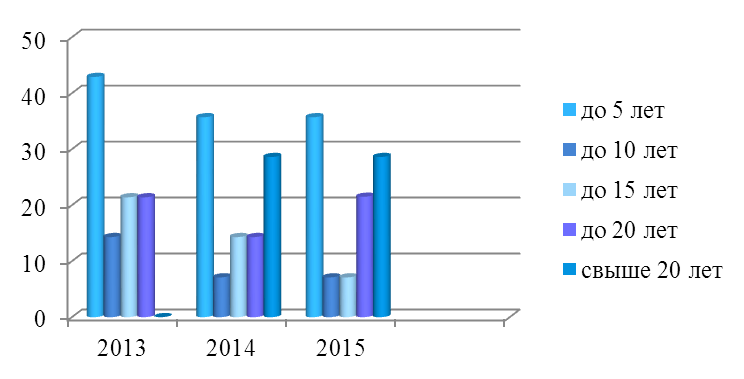 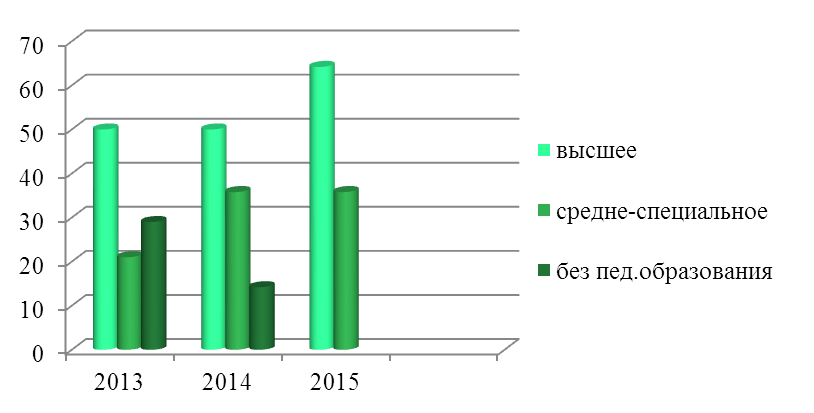 Диаграмма № 3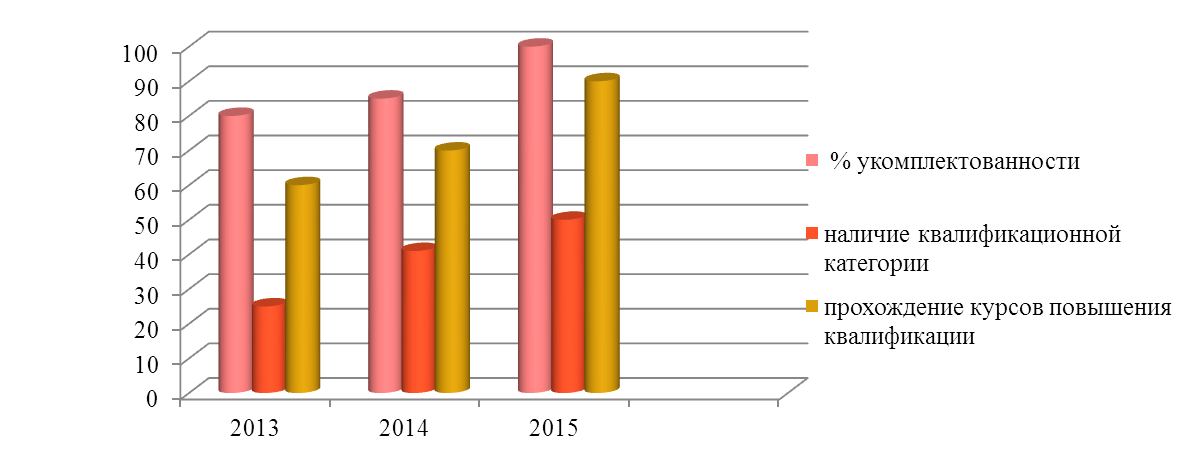 Вывод: По сравнению с предыдущим учебным годом количество педагогов с высшим образованием в 2014-2015 учебном году увеличилось на 2 (13,3%) человека. Количество педагогов с первой квалификационной категорией увеличилось на 4 (27%) человека. 14 педагогов (93,3%)  повысили свою квалификацию путем обучения на курсах повышения квалификации при   ИГУ, ИРО, УМЦРО.Награды педагогов:Ветеран труда  – 2 чел.Благодарность министерства образования РФ – 2 чел. Благодарность мэра – 2 чел.Грамота ДО КСПК - 3 чел. Благодарность ДО КСПК  - 4 чел.Премия Губернатора Иркутской области «Лучший педагогический работник в сфере ДО». Победитель муниципального конкурса «Родительская благодарность»  ЛАУРЕАТ II степени Всероссийского конкурса методических разработок «Лучший урок учебного года» номинация: Лучшее предметное занятие (ДОУ)  ЛАУРЕАТ III степени Всероссийского конкурса методических разработок «Лучший урок учебного года» Номинация: Лучшее внеклассное мероприятие (ДОУ)   Победитель II Всероссийского конкурса методических разработок «Лучший урок учебного года». Номинация: Лучшее предметное занятие.  	 В целях эффективной реализации Программы  МБДОУ  создает условия для профессионального развития педагогических кадров, в т. ч. их дополнительного профессионального образования. Программой предусмотрены различные формы и программы дополнительного профессионального образования, в т. ч. учитывающие особенности реализуемой основной образовательной программы. МБДОУ самостоятельно и с привлечением других организаций и партнеров обеспечивает консультативную поддержку руководящих и педагогических работников по вопросам образования детей, в том числе  реализации  программам дополнительного образования, адаптивных коррекционно-развивающих программ  образования дошкольников. МБДОУ осуществляет организационно-методическое сопровождение процесса реализации Программы. 3.4. Материально-техническое обеспечение ПрограммыМБДОУ г. Иркутска детский сад №12обеспечивает материально-технические условия, позволяющие достичь обозначенные ею цели и выполняет следующие поставленные задачи:осуществлять все виды деятельности ребенка, как индивидуальной самостоятельной, так и в рамках каждой дошкольной группы с учетом возрастных и индивидуальных особенностей воспитанников, их особых образовательных потребностей; организовывать участие родителей воспитанников (законных представителей), педагогических работников и представителей общественности в разработке основной образовательной программы, в создании условий для ее реализации, а также мотивирующей образовательной среды, уклада организации, осуществляющей образовательную деятельность;использовать в образовательном процессе современные образовательные технологии (в т. ч. игровые, коммуникативные, проектные технологии и культурные практики социализации детей);обновлять содержание основной образовательной программы, методики и технологий ее реализации в соответствии с динамикой развития системы образования, запросами воспитанников и их родителей (законных представителей) с учетом особенностей социокультурной среды развития воспитанников и специфики информационной социализации детей;обеспечивать эффективное использование профессионального и творческого потенциала педагогических, руководящих и иных работников организации, осуществляющей образовательную деятельность, повышения их профессиональной, коммуникативной, информационной,  правовой компетентности и мастерства мотивирования детей;эффективно управлять организацией, осуществляющей образовательную деятельность, с использованием технологий управления проектами и знаниями, управления рисками, технологий разрешения конфликтов, информационно-коммуникационных технологий, современных механизмов финансирования. Средства обучения и воспитанияМатериально-техническое обеспечение программыТерритория, здание, помещенияОснащение помещений Оснащение помещений3.4.1. Методическое обеспечениеСм. приложение № 43.5 Финансовые условия реализации программыФинансовое обеспечение реализации образовательной программы дошкольного образования опирается на исполнение расходных обязательств, обеспечивающих государственные гарантии прав на получение общедоступного и бесплатного дошкольного общего образования. Объем действующих расходных обязательств отражается в муниципальном задании МБДОУ г. Иркутска детского сада №12.Государственное задание устанавливает показатели, характеризующие качество и объем государственной (муниципальной) услуги (работы) по предоставлению общедоступного  бесплатного дошкольного образования, а также по уходу и присмотру за детьми в муниципальных организациях, а также порядок ее оказания (выполнения). Основная образовательная программа дошкольного образования является нормативно-управленческим документом МБДОУ, характеризующим специфику содержания образования и особенности организации образовательного процесса. Основная образовательная программа дошкольного образования служит основой для определения показателей качества соответствующей муниципальной услуги.Финансовое обеспечение реализации образовательной программы дошкольного образования МБДОУ осуществляется на основании муниципального задания и исходя из установленных расходных обязательств, обеспечиваемых предоставляемой субсидией. Порядок определения и доведения до образовательных организаций, реализующих программы дошкольного общего образования, бюджетных ассигнований, рассчитанных с использованием нормативов бюджетного финансирования в расчете на одного воспитанника, должен обеспечить нормативно-правовое регулирование на региональном уровне следующих положений:сохранение уровня финансирования по статьям расходов, включенным в величину норматива затрат на реализацию образовательной программы дошкольного образования (заработная плата с начислениями, прочие текущие расходы на обеспечение материальных затрат, непосредственно связанных с учебной деятельностью организаций, реализующих образовательные программы дошкольного образования);возможность использования нормативов не только на уровне межбюджетных отношений (бюджет субъекта Российской Федерации – местный бюджет), но и на уровне внутрибюджетных отношений (местный бюджет – образовательная организация) и образовательной организации. Нормативные затраты на оказание государственных (муниципальных) услуг включают в себя затраты на оплату труда педагогических работников с учетом обеспечения уровня средней заработной платы педагогических работников за выполняемую ими педагогическую работу и иные виды работ по реализации программы дошкольного общего образования, определяемого в соответствии с Указами Президента Российской Федерации, нормативно-правовыми актами Правительства Российской Федерации, органов государственной власти субъектов Российской Федерации, органов местного самоуправления. Расходы на оплату труда педагогических работников образовательных организаций, включаемые органами государственной власти субъектов Российской Федерации в нормативы финансового обеспечения, не могут быть ниже уровня, определенного нормативно-правовыми документами регулирующими уровень оплаты труда в отрасли образования субъекта Российской Федерации.Формирование фонда оплаты труда МБДОУ осуществляется в пределах объема средств образовательной организации на текущий финансовый год, установленного в соответствии с нормативами финансового обеспечения, определенными органами государственной власти субъекта Российской Федерации, количеством воспитанников, соответствующими поправочными коэффициентами (при их наличии) и локальным нормативным актом образовательной организации, устанавливающим положение об оплате труда работников образовательной организации.Размеры, порядок и условия осуществления стимулирующих выплат определяются Положением о новой системе оплаты труда сотрудников МБДОУ г. Иркутска детского сада №12. Для обеспечения требований ФГОС ДО на основе проведенного анализа материально-технических условий реализации образовательной программы дошкольного образования МБДОУ г.Иркутска детский сад №12:1.  проводит экономический расчет стоимости обеспечения требований ФГОС ДО;2. устанавливает предмет закупок, количество и примерную стоимость пополняемого оборудования, а также работ для обеспечения требований к условиям реализации образовательной программы дошкольного образования;3. определяет величину затрат на обеспечение требований к условиям реализации образовательной программы дошкольного общего образования;4.  разрабатывает финансовый механизм взаимодействия между образовательной организацией и организациями, выступающими социальными партнерами, в реализации основной образовательной программы дошкольного образования и отражает его в своих локальных нормативных актах. Нормативные затраты на оплату труда и начисления на выплаты по оплате труда работников организации, которые не принимают непосредственного участия в оказании государственной услуги (вспомогательного, технического, административно-управленческого и прочего персонала, не принимающего непосредственного участия в оказании государственной услуги) определяются, исходя из количества единиц по штатному расписанию, утвержденному руководителем, с учетом действующей системы оплаты труда, в пределах фонда оплаты труда, установленного  учредителем.3.6. Планирование образовательной деятельностиПрограмма не предусматривает жесткого регламентирования образовательного процесса и календарного планирования образовательной деятельности, оставляя педагогам МБДОУ пространство для гибкого планирования их деятельности, исходя из условий образовательной деятельности, потребностей, возможностей и готовностей, интересов и инициатив воспитанников и их семей, педагогов и других сотрудников детского сада. Комплексно-тематический принцип построения образовательного процессаОбразовательный процесс строится с учетом контингента воспитанников, их индивидуальных и возрастных особенностей, социального заказа родителей. Построение образовательного процесса на комплексно-тематическом принципе с учетом интеграции образовательных областей дает большие возможности для развития детей. Темы помогают организовать информацию оптимальным способом. У дошкольников появляются многочисленные возможности для практики, экспериментирования, развития основных навыков, понятийного мышления. Выделение основной темы периода не означает, что абсолютно вся деятельность детей должна быть посвящена этой теме. Цель введения основной темы периода- интегрировать образовательную деятельность и избежать неоправданного дробления детской деятельности по образовательным областям. Введение похожих тем в различных возрастных группах обеспечивает достижение единства образовательных целей и преемственности в детском развитии на протяжении всего дошкольного возраста, органичное развитие детей в соответствии с их индивидуальными возможностями. Тематический принцип построения образовательного процесса позволяет органично вводить региональные и культурные компоненты. Приложение №53.7 Режим дня и распорядокОписание ежедневной организации жизни и деятельности детей в зависимости от возрастных и индивидуальных особенностей и социального заказа родителей, предусматривающих личностно-ориентированные подходы к организации всех видов деятельностиОсновной контингент воспитанников ДОУ ориентирован на 12 часовое пребывание. Режим работы ДОУ – пятидневный с 700 до 1900, выходные дни – суббота, воскресенье.Режим пребывания детей в детском саду разработан с учетом возрастных особенностей детей, сезонных условий (теплое и холодное время года), наличия узких специалистов, педагогов, медицинских работников, подходов к обучению и воспитанию дошкольников, подходов к организации всех видов детской деятельности,  социального заказа родителей.В режиме дня во всех возрастных группах различной направленности предусмотрена организация непосредственно-образовательной деятельности посредством организации различных видов детской деятельности (познавательно-исследовательская, игровая, трудовая, коммуникативная и прочее), образовательная деятельность в ходе режимных моментов и самостоятельная деятельность детей.Дети с ОВЗ (дети с речевыми нарушениями) ежедневно (в первую и вторую половину дня) получают квалифицированную помощь по коррекции речевых нарушений (коррекционные занятия, индивидуальная коррекционная работа с детьми). При организации непосредственно-образовательной деятельности, а также образовательной деятельности в ходе режимных моментов осуществляется квалифицированная помощь в коррекции психического (речевого) развития. Приложение № 3 3.8. Особенности образовательной деятельности (традиционные события, праздники, мероприятия)Принципы и подходы к организации образовательной деятельности с детьми в ДОУ:содержание программы соответствует основным положениям возрастной   психологии и  дошкольной педагогики, при этом имеет возможность реализации в практике дошкольного образования;обеспечивает единство воспитательных, развивающих и обучающих целей и задач процесса образования детей дошкольного возраста;строится с учётом принципа комплексной реализации содержания образовательных областей в соответствии с возрастными возможностями и особенностями воспитанников, спецификой и возможностями образовательных областей;основывается на комплексно-тематическом принципе построения образовательного процесса; предусматривает решение программных образовательных задач в совместной деятельности взрослого и детей и самостоятельной деятельности детей не только в рамках непосредственно образовательной деятельности, но и при  проведении режимных моментов в соответствии со спецификой дошкольного образования;предполагает построение образовательного процесса на адекватных возрасту формах работы с детьми. В основу реализации Программы положен принцип комплексно-тематического планирования образовательной деятельности (на примере блочно-тематического планирования), который обеспечивает:«проживание» ребенком содержания дошкольного образования во всех видах детской деятельности; социально-личностную ориентированность и мотивацию всех видов детской деятельности в ходе подготовки и проведения итоговых интегрированных мероприятий;поддержание эмоционально-положительного  настроя ребенка в течение всего периода освоения основной общеобразовательной программы;технологичность работы педагогов по реализации Программы;разнообразие форм подготовки и проведения  образовательных мероприятий с детьми;возможность реализации принципа построения Программы  от простого к сложному;выполнение функции сплочения общественного и семейного дошкольного образования.Комплексно-тематический план, реализуемый в ДОУ, представлен в приложении №1.Кроме того, при разработке  Программы  ДОУ учитывались принципы и подходы её формирования, определённые целями и задачами  Примерной основной общеобразовательной программы дошкольного образования «От рождения до школы»  под редакцией    Н.Е. Веракса: создание благоприятных условий для полноценного проживания ребенком дошкольного детства, формирование основ базовой культуры личности, всестороннее развитие психических и физических качеств в соответствии с возрастными и индивидуальными особенностями, подготовка к жизни в современном обществе, к обучению в школе, обеспечение безопасности жизнедеятельности дошкольника. Выше заявленные целевые установки реализуются в процессе разнообразных видов детской деятельности: игровой, коммуникативной, трудовой, познавательно-исследовательской, продуктивной, музыкально-художественной, чтения. Для достижения целей программы первостепенное значение имеют:забота о здоровье, эмоциональном благополучии и своевременном всестороннем развитии каждого ребенка;создание в группах атмосферы гуманного и доброжелательного отношения ко всем воспитанникам, что позволяет растить их общительными, добрыми, любознательными, инициативными, стремящимися к самостоятельности и творчеству;максимальное использование разнообразных видов детской деятельности, их интеграция в целях повышения эффективности образовательного процесса;вариативность использования образовательного материала, позволяющая развивать творчество в соответствии с интересами и наклонностями каждого ребенка;уважительное отношение к результатам детского творчества;единство подходов к воспитанию детей в условиях дошкольного образовательного учреждения и семьи;соблюдение в работе детского сада и начальной школы преемственности, исключающей умственные и физические перегрузки. 3.9. Краткая презентация программыОсновная образовательная программа дошкольного образования МБДОУ г. Иркутска детского сада № 12 предназначена для детей дошкольного возраста (от 3 до 8 лет), обучающихся в общеразвивающих группах и группе для детей с ограниченными возможностями здоровья (тяжелыми нарушениями речи). Образовательный процесс в ДОУ осуществляется в соответствии с требованиями ФГОС ДО, на основе основной образовательной программы дошкольного образования МБДОУ г. Иркутска детского сада № 12, примерной основной общеобразовательной программой дошкольного образования, примерной общеобразовательной программы дошкольного образования «От рождения до школы» под редакцией Н.Е. Веракса, Т.С. Комаровой, М.А. Васильевой. Ведущие цели программы – создание благоприятных условий для полноценного проживания ребенком дошкольного детства, формирование основ базовой культуры личности, всестороннее развитие психических и физических качеств в соответствии с возрастными и индивидуальными особенностями, подготовка к жизни в современном обществе, формирование предпосылок к учебной деятельности, обеспечение безопасности жизнедеятельности дошкольника. Эти цели реализуются в процессе разнообразных видов детской деятельности: игровой, коммуникативной, трудовой, познавательно – исследовательской, продуктивной (изобразительной, конструктивная и т.д.), музыкальной, чтения.В группах компенсирующей направленности для детей с тяжелыми нарушениями речи реализуется адаптированная основная образовательная программа дошкольного образования, которая обеспечивается программой логопедической работы по преодолению общего недоразвития речи у детей авторов Т.Б. Филичева, Г.В. Чиркина, Т.В. Туманова и др. Концептуальный подход к проблеме преодоления общего недоразвития речи предполагает комплексное планирование и реализацию логопедической работы с детьми. Основной формой обучения в ДОУ для детей данной категории являются логопедические занятия, на которых осуществляется развитие языковой системы.Взаимодействие педагогического коллектива с семьями воспитанников строится на основе сотрудничества. Для достижения целевых ориентиров дошкольного образования усилия педагогического коллектива и семей воспитанников ориентированы на достижение единых целей: гармоничное развитие ребенка – дошкольника при активном участии его родителей в образовательном процессе ДОУ. Основные направления взаимодействия семьи и ДОУпрофессиональное взаимодействие педагога на основе современных знаний о семье;формирование комплексных  психолого-медико-педагогических рекомендаций для родителей;изучение социального статуса семьи и установление контактов с их членами,согласование воспитательно - образовательных задач в семье и ДОУ;вовлечение родителей в  совместную с детьми и педагогами деятельность. Формы сотрудничества с родителями, дети которых посещают детский садПервичное знакомство с родителями, беседа.Оформление наглядного материала по вопросам дошкольной педагогики и психологии.Проведение общих и групповых родительских собраний.Анкетирование и тестирование родителей.Приобщение родителей к совместной деятельности.Проведение спортивных, музыкальных, народных праздников, досуга, утренников с участием родителей.Индивидуальное, групповое консультирование. Проведение индивидуальных бесед с родителями об особенностях развития их ребёнка.Проведение дней открытых дверей.Организация совместных выставок, конкурсов, экскурсионных поездок, отдыха на природе, выходов в театры, музеи города.ВВЕДЕНИЕ IЦЕЛЕВОЙ РАЗДЕЛ1.1.Пояснительная записка1.1.1Цели и задачи реализации программы1.1.2Принципы и подходы к формированию программы1.1.3Значимые для разработки и реализации Программы характеристики1.2Планируемые результаты  1.2.1Целевые ориентиры образования в дошкольном возрасте1.2.2Целевые ориентиры в рамках реализации части, формируемой участниками образовательных отношений.1.2.3Целевые ориентиры образования в дошкольном возрасте для детей с ОВЗ (тяжелыми нарушениями речи)1.3 Развивающее оценивание качества образовательной деятельности по программеIIСодержательный раздел программы 2.1Общие положения2.2Описание образовательной деятельности в соответствии с направлениями развития ребенка:2.2.1образовательная область «социально-коммуникативное развитие»2.2.2образовательная область «познавательное развитие»2.2.3образовательная область «речевое развитие»2.2.4образовательная область «художественно-эстетическое развитие»2.2.5образовательная область «физическое развитие»2.3Описание вариативных форм, способов, методов и средств реализации Программы с учетом возрастных и индивидуальных особенностей воспитанников, специфики их образовательных потребностей и интересов2.3.1Особенности образовательной деятельности разных видов и культурных практик2.3.2Способы и направления поддержки детской инициативы2.4.Взаимодействие взрослых с детьми2.5.Взаимодействие педагогического коллектива с семьями дошкольников2.6.Программа коррекционно-развивающей работы с детьми с ограниченными возможностямиIIIОрганизационный раздел  3.1.Психолого-педагогические условия, обеспечивающие развитие ребёнка3.2.Особенности организации развивающей предметно-пространственной среды3.3.Кадровые условия реализации Программы3.4.Материально-технического обеспечения Программы3.5.Финансовые условия реализации Программы3.6.Планирование образовательной деятельности3.7.Режим дня и распорядок3.8.Особенности образовательной деятельности (традиционные события, праздники, мероприятия)3.9Краткая презентация программы№ п/пГруппыВозраст воспитанниковНаполняемость групп1.2 младшая  группа   «Грибок»от 3 до 4 лет262.Разновозрастная группа «Подсолнушки»от 3 до 5 лет313.Разновозрастная группа «Одуванчики»от 4 до 6 лет324.Старшая группа «Ромашка»от 5 до 6 лет345.Подготовительная к школе группа «Солнышко» ТНРОт 6 до 7 лет176.Подготовительная к школе группа «Бабочки»От 6 до 7 лет27Среднее количество воспитанников за годСреднее количество воспитанников за годСреднее количество воспитанников за год167Образовательная областьМетод/методикаМетодические пособияПерио-дичность Ответственный Физическое развитиеТестовые упражнения, наблюденияНаблюдения, беседа, анализ диагностических карт«Диагностика готовности ребенка к школе» под ред.Н.Е.Вераксы«Педагогическая диагностика компетентностей дошкольников» О.В.Дыбина, С.Е.Анфисова, А.Ю.Кузина, И.В.Груздов2 раза в год -октябрь, майИнструктор физической культурыСтаршая медсестраПознавательное развитиеДиагностика (критериально-ориентированные задания не тестового типа), беседа«Диагностика готовности ребенка к школе» под ред.Н.Е.Вераксы«Педагогическая диагностика компетентностей дошкольников» О.В.Дыбина, С.Е.Анфисова, А.Ю.Кузина, И.В.Груздов2 раза в год -октябрь, майВоспитатели Социально-коммуникативное развитиеНаблюдения, беседа, анализ диагностических карт. Критериально- ориентированные задания не тестового типа«Диагностика готовности ребенка к школе» под ред.Н.Е.Вераксы«Педагогическая диагностика компетентностей дошкольников» О.В.Дыбина, С.Е.Анфисова, А.Ю.Кузина, И.В.Груздов2 раза в год -октябрь, майВоспитателиРечевое развитиеНаблюдения, беседа.«Диагностика готовности ребенка к школе» под ред.Н.Е.Вераксы«Педагогическая диагностика компетентностей дошкольников» О.В.Дыбина, С.Е.Анфисова, А.Ю.Кузина, И.В.Груздов2 раза в год -октябрь, майВоспитателиХудожественно-эстетическое творчествоАнализ детских работ, наблюдение, критериально- ориентированные задания не тестового типа«Диагностика готовности ребенка к школе» под ред.Н.Е.Вераксы«Педагогическая диагностика компетентностей дошкольников» О.В.Дыбина, С.Е.Анфисова, А.Ю.Кузина, И.В.Груздов2 раза в год -октябрь, майМузыкальный руководительВоспитателиКритерииОцениваемые параметрыМетоды изученияАвторСформированность базисных характеристик личности ребенка дошкольникаПроизвольность поведения и деятельности ребенкаНаблюдение за детьми в различных видах деятельности.Сформированность базисных характеристик личности ребенка дошкольникаПроизвольность поведения и деятельности ребенкаМетодика «Ключи»Е.К. ВорхотоваСформированность базисных характеристик личности ребенка дошкольникаПроизвольность поведения и деятельности ребенкаГрафический диктантД.Б. ЭльконинСформированность базисных характеристик личности ребенка дошкольникаМотивационно-потребностная сфераБеседа о школеСформированность базисных характеристик личности ребенка дошкольникаМотивационно-потребностная сфера«Экспресс-диагностика готовности к школе»Е.К. ВорхотоваСформированность базисных характеристик личности ребенка дошкольникаСамостоятельностьНаблюдение за детьми в различных видах деятельности.Сформированность базисных характеристик личности ребенка дошкольникаСамосознание и самооценка« Лесенка»«Выбери круг»А.М.РубинштейнА.В.ЗахаровСформированность базисных характеристик личности ребенка дошкольникаСтатусное положение в группе, коммуникативные навыкиСоциометрия «Два дома»«Ситуации»Т.В. ЛавреньтьеваР.ЖильСформированность базисных характеристик личности ребенка дошкольникаИнтеллектуальный компонент психологической готовности ребенка к школеЗапоминание 10 картинокА.Л.СиратюкСформированность базисных характеристик личности ребенка дошкольникаИнтеллектуальный компонент психологической готовности ребенка к школеРяд цифрС. ЗабрамнаяСформированность базисных характеристик личности ребенка дошкольникаИнтеллектуальный компонент психологической готовности ребенка к школе«10 слов»А.Р.ЛурияСформированность базисных характеристик личности ребенка дошкольникаИнтеллектуальный компонент психологической готовности ребенка к школе«Дорисовывание фигур»О.М. ДъяченкоСформированность базисных характеристик личности ребенка дошкольникаИнтеллектуальный компонент психологической готовности ребенка к школе«Последовательность событий»А.М. БернштейнСформированность базисных характеристик личности ребенка дошкольникаИнтеллектуальный компонент психологической готовности ребенка к школе«Включение в ряд»Л.А.ВенгерСформированность базисных характеристик личности ребенка дошкольникаИнтеллектуальный компонент психологической готовности ребенка к школе«Схематизация»«Четвертый лишний»Р.И.БардинаСформированность базисных характеристик личности ребенка дошкольникаИнтеллектуальный компонент психологической готовности ребенка к школеЗвуковой анализ скороговорки«Составь рассказ»А.Л.СиротюкСформированность базисных характеристик личности ребенка дошкольникаЭмоциональна сфера«Тревожность»«Кактус»«Агрессивность»«Страхи в домиках»Р. Теммпл, В.Амен, М.ДоркиМ.А.ПанфиловаГ.П.Лаврентьева, Т.М.ТитаренкоА.И.Захаров, М.А.ПанфиловаУдовлетворенность субъектов воспитательно-образовательного процесса жизнедеятельности в ДОУУдовлетворенность детей посещением ДОУ Метод наблюдения, опросные методыМ.А.АраловаУдовлетворенность субъектов воспитательно-образовательного процесса жизнедеятельности в ДОУУдовлетворенность педагогов ДОУ содержанием, организацией и условиями трудовой деятельности, взаимоотношениями в профессиональном обществеОпросные методыМ.А.АраловаУдовлетворенность субъектов воспитательно-образовательного процесса жизнедеятельности в ДОУУдовлетворенность родителей результатами воспитательно-образовательной деятельности ДОУОпросные методыМ.А.АраловаУсловияПоказателипсихолого-педагогические- использование педагогами технологии личностно-ориентированного взаимодействия с детьми;- микроклимат в группе воспитанников;- защита воспитанников от всех форм физического и психического насилия;- формы организации детской деятельности;- уровень сложности содержания;- взаимодействие между участниками образовательных отношений, вовлечение родителей в образовательную деятельность; сетевое взаимодействие;- удовлетворенность родителей качеством образовательного процесса- обеспечение психолого-педагогической поддержки семьи и повышение компетентности родителей (законных представителей) воспитанников;- динамика здоровья и физического развития воспитанников;- отслеживание индивидуального уровня успешности воспитанника в определенных образовательных областях.развивающая предметно-пространственная среда- учет возрастных особенностей;- создание условий для общения и совместной деятельности детей и взрослых;- насыщенность среды;- трансформируемость среды;- полифункциональность среды;- вариативность среды;- доступность среды;- безопасность среды.кадровые- соответствие физических лиц учебно-вспомогательного персонала единицам штатного расписания;- соответствие физических лиц обслуживающего персонала единицам штатного расписания;- соответствие физических лиц педагогического персонала единицам штатного расписания;- соответствие уровня образования требованиям ЕКС;- аттестация педагогических работников на установление квалификационной категории, соответствие занимаемой должности;- прохождение курсов повышения квалификации;- участие педагогов в конкурсах, конференциях различного уровня;- удовлетворенность педагогов работойматериально-технические- оснащение помещений предметно-развивающими играми, пособиями, материалами и оборудованием;- соответствие созданных условий требованиям СанПин;- соответствие условий требованиям пожарной безопасности;- наличие технологического оборудования и программного обеспечения;- создание условий для охраны и укрепления здоровья;- создание условий для коррекционной работы с детьми;- создание условий для художественно-эстетического развития детей;- оборудование групповых помещений и кабинетов аудио-, видео-,СД-аппаратуройфинансовые- исполнение мероприятий по энергосбережению;- использование средств субсидий на финансовое обеспечение выполнения муниципального задания учредителя, а также субсидий на иные цели за отчетный период от суммы фактически поступивших субсидий;- обеспечение выполнения организацией плана финансово-хозяйственной деятельности по результатам мониторинга выполнения организацией плана финансово-хозяйственной деятельности;- выплата зарплаты, уплата налогов;- соответствие среднемесячной заработной платы педагогических работников установленной в регионе;- контроль финансово-хозяйственной деятельности учрежденияВиды образовательной деятельности Формы образовательной деятельностиигровая, включая сюжетно-ролевую игру, игру с правилами и другие виды игры,коммуникативная (общение ивзаимодействие со взрослыми и сверстниками), познавательно-исследовательская (исследования объектов окружающего мира и экспериментирования с ними),восприятие художественной литературы и фольклора, самообслуживание и элементарный бытовой труд (в помещении и на улице),конструирование из разного материала, включая конструкторы, модули, бумагу, природный и иной материал, изобразительная (рисование, лепка, аппликация), музыкальная (восприятие и понимание смысла музыкальных произведений, пение, музыкально-ритмические движения, игры на детских музыкальных инструментах) двигательная (овладение основными движениями) формы активности ребенка.Игры с правилами, творческие игры, беседы, досуги, праздники и развлечения, игровые проблемные ситуации, рисование, рассматривание картин и иллюстраций, заучивание стихотворений, слушание и обсуждение худ. произведений, обсуждение мультфильмов и телепередач, изготовление сувениров и подарков, викторины, реализация проектовИндивидуальные и коллективные поручения, дежурства и коллективный труд, игровые и бытовые проблемные ситуации, дидактические игры, беседы, викторины, рассматривание картин и иллюстраций, слушание и обсуждение худ. произведений, изготовление поделок, создание макетовбеседы, дидактические и подвижные игры, рассматривание картин и иллюстраций, слушание худ. произведений, туристические прогулки, экскурсии, викториныВиды образовательной деятельности Формы образовательной деятельностиигровая, включая сюжетно-ролевую игру, игру с правилами и другие виды игры,коммуникативная (общение и взаимодействие со взрослыми и сверстниками), познавательно-исследовательская (исследования объектов окружающего мира и экспериментирования с ними),восприятие художественной литературы и фольклора, самообслуживание и элементарный бытовой труд (в помещении и на улице),конструирование из разного материала, включая конструкторы, модули, бумагу, природный и иной материал, изобразительная (рисование, лепка, аппликация), музыкальная (восприятие и понимание смысла музыкальных произведений, пение, музыкально-ритмические движения, игры на детских музыкальных инструментах) двигательная (овладение основными движениями) формы активности ребенка.Наблюдения, экскурсии, эксперименты и опыты, решение проблемных ситуаций, беседы, коллекционирование, дидактические и развивающие игры, рассматривание картин и иллюстраций, заучивание стихов, слушание и обсуждение худ. произведений, моделирование, сооружение построек, создание макетов, изготовление поделок, викторины, реализация проектовВиды образовательной деятельности Формы образовательной деятельностиигровая, включая сюжетно-ролевую игру, игру с правилами и другие виды игры,коммуникативная (общение и взаимодействие со взрослыми и сверстниками), познавательно-исследовательская (исследования объектов окружающего мира и экспериментирования с ними),восприятие художественной литературы и фольклорабеседы, игровые проблемные ситуации, викторины, творческие, дидактические игры, рассматривание картин и иллюстраций, слушание худ. произведений, театрализация, составление и отгадывание загадок, досуги, праздники и развлечения, слушание художественных произведений, разучивание стихов, драматизация, викторины, реализация литературных проектовВиды образовательной деятельности Формы образовательной деятельностиигровая, включая сюжетно-ролевую игру, игру с правилами и другие виды игры,коммуникативная (общение и взаимодействие со взрослыми и сверстниками), познавательно-исследовательская (исследования объектов окружающего мира и экспериментирования с ними),восприятие художественной литературы и фольклора, самообслуживание и элементарный бытовой труд (в помещении и на улице),конструирование из разного материала, включая конструкторы, модули, бумагу, природный и иной материал, изобразительная (рисование, лепка, аппликация), музыкальная (восприятие и понимание смысла музыкальных произведений, пение, музыкально-ритмические движения, игры на детских музыкальных инструментах) двигательная (овладение основными движениями) формы активности ребенка.Рисование, лепка, аппликация в «Мастерской»; художественный труд, реализация проектов, слушание, импровизация, исполнение, музыкально-дидактические, подвижные игры, досуги, праздники и развлечения, Музыкальные занятия, Беседы о музыкальных инструментах, театрализованные музыкальные игры, музыкально-дидактические игры, музыкально-ритмические упражнения, инсценировки песен, сказок, плясок, праздники и развлечения.Виды образовательной деятельности Формы образовательной деятельностиигровая, включая сюжетно-ролевую игру, игру с правилами и другие виды игры,коммуникативная (общение и взаимодействие со взрослыми и сверстниками), познавательно-исследовательская (исследования объектов окружающего мира и экспериментирования с ними),восприятие художественной литературы и фольклора, музыкальная (восприятие и понимание смысла музыкальных произведений, пение, музыкально-ритмические движения, игры на детских музыкальных инструментах) двигательная (овладение основными движениями) формы активности ребенкаПодвижные игры, игровые упражнения, спортивные игры и упражнения, двигательная активность на прогулке, физкультурные занятия, гимнастика, физкультминутки, игры-имитации, физкультурные досуги и праздники, эстафеты, соревнования, дни здоровья, туристические прогулки, экскурсии, реализация проектов, упражнения на развитие мелкой моторики, дидактические игры, гимнастика после сна, закаливающие процедуры, двигательная активность на прогулке, беседы, игровые проблемные ситуации, викториныТипы событийной проекцииВ детском садуВ семьеФункциональная проекцияПедагог предлагает ребенку (детям) для игры целостное сюжетное событие, побуждает найти предметы-заместители, необходимые для развертывания сюжетаПредлагают: – условные, обезличенные фигурки персонажей, которые можно использовать в соответствии с конкретным сюжетным событием; – различные печатные игры, в которых ребенок соотносит реальные, фотографические изображения предметов с условными изображениямиРолевая проекцияПедагог демонстрирует детям развернутые модели ролевого поведения: – начинает игру с обозначения ролевого персонажа; – втягивает в игру детей, раздавая им дополнительные роли, стимулирует и поддерживает их игру друг с другом; – подключается к игре детей, подбирая себе под- ходящую по смыслу дополнительную роль; – организовывает коммуникативные игры (напри- мер, игру «телефонный разговор») Предлагают художественные произведения (сказки, стихи и др.) с ярко выраженным ролевым поведением персонажей. Взрослый читает ребенку литературные произведения и изготавливает вместе с ним фигурки знакомых персонажей. С фигурками можно разыграть сказку, используя при этом ролевой диалогПространственная проекцияВоспитатели обеспечивают наличие в групповом помещении готовых поли- тематических маркеров игрового пространства, демонстрируют детям способы изготовления игровых маркеров из под- ручных средств («само- лет», «автомобиль» из стульев и др.)Родители изготавливают и используют для игры с ребенком маркеры игрового пространства, дополняя их соразмерными игрушкамиТипы событийной проекцииВ детском садуВ семьеФункциональная проекцияПедагог предлагает детям для развития сюжета конкретной игры политематические игрушки-предметы оперирования (например, в игре, связанной с «ездой на машине» можно предложить «гаечный ключ». Появление нового предмета спровоцирует новое событие – «поломку автомобиля»)Ролевая проекцияПедагог начинает или продолжает начатую детьми игру, беря за основу сюжета встречи основного персонажа и дополнительного. Например, капитан (основная роль) сначала встречает матроса (первая дополнительная роль), затем берет на борт пассажира (вторая дополнительная роль), а потом вызывает водолаза (третья дополнительная роль). Такой сюжет стимулирует ролевую коммуникацию Родители знакомят детей с художественными произведениями с ярко выраженными ролями основного и дополнительных персонажей. Также могут использовать плоскостные фигурки, которые побуждают скорее к ролевому диалогу, а не к развернутым предметным действиямПространственная проекцияВоспитатель знакомит детей с образцами построек- маркеров игрового пространства, использует эти постройки для зачина игры и развития ее сюжетаРодители совместно с детьми изготавливают и используют в игре маркеры игрового пространства, дополняя их соразмерными игрушкамиТипы событийной проекцииВ детском садуВ семьеФункциональная проекцияПедагог использует реалистичные предметы оперирования, изготовленные собственноручно или фабрично, модели объектов различных исторических эпох и вымышленных пространств (карета, автомобиль Винтика и Шпунтика)Совместное изготовление предметов оперирования в разнообразных смысловых контекстахРолевая проекцияПедагог включает в игру персонажей из разных смысловых контекстов, знакомит детей с тем, как можно трансформировать известные сказочные сюжеты с использованием схемы волшебной сказки Родители  используют  наборы сюжетных картинок с обезличенными персонажами, что позволяет включать в сюжет игры героев из различных смысловых контекстов.Пространственная проекцияПедагог использует в совместной с детьми игре мозаичные макеты-карты и полифункциональные макеты-модели Изготовления различных политематических макетов-моделей и плоскостных маркеровТип компетенции играющегоВ детском садуВ семьеИгра на физическую компетенциюИгра с параллельными действиями играющих (все дети выполняют одинаковые действия по сигналу взрослого: «Птички», «Пузырь», «Кот и мыши»). Игра с последовательными совместными действиями (катание шара по желобу)-Игра на удачу- Игры с поочередным обменом карточками с логически связанными изображениями («парочки»)Игра на умственную компетенцию--Тип компетенции играющегоВ детском садуВ семьеИгра на физическую компетенциюИгры, в которых ребенок может исполнить роль ведущего (позже, и водящего). Содержание игры необходимо строить на коротких рифмованных фразах, которые легко запомнить и произнести детям. Количество детей в игре должно быть минимально, не более 5 человек-Игра на удачуЛото, домино, гусек бессюжетного содержания. Игры осуществляются с участием взрослого. Он демонстрирует детям ценность выигрыша, знакомит с характеристиками игры Игра в лото, домино, гусек разнообразного сюжетного содержанияИгра на умственную компетенцию--Тип компетенции играющегоВ детском садуВ семьеИгра на физическую компетенциюИгры подвижного характера, в которых ведущий также является водящим. Игры с двумя центральными ролям-Игра на удачуВзрослый побуждает детей самостоятельно формулировать правила игры и следовать им (например, при создании игры в гусек) Игры в лото, домино, гусек разнообразного сюжетного содержанияИгра на умственную компетенциюШашки, шахматыРазличные модификации шашек№П/пНаправлениявзаимодействияФормы взаимодействия1Изучение семьи, запросов, уровняпсихолого-педагогическойкомпетентности, и семейных ценностейСоциологические обследования по определению социального статуса и микроклимата семьи; беседы(администрация, педагоги, специалисты);наблюдения за процессом общения членов семьи с ребенком;анкетирование;проведение мониторинга потребностей семей и образовательных услугах. 2Информирование родителейРекламные буклеты;журналы, газеты для родителей;визитная карточка учреждения, группы;информационные стенды, доски, папки;выставки детских работ;личные беседы;индивидуальные записки;родительские собрания;сайт организации;передача информации по электронной почте и телефону;объявления;фотогазеты;памятки.3Консультирование родителейКонсультации по различным вопросам(индивидуальное, семейное, очное, дистанционное консультирование)4Просвещение и обучение родителейСеминары-практикумы, мастер-классы:─ по запросу родителей;─ по выявленной проблеме (направленность –педагогическая, психологическая, медицинская, семейно-образовательное право);приглашение специалистов;сайт организации и рекомендация других ресурсов сети Интернет;творческие задания;тренинги;семинары;семейные клубы;открытый родительский университет.5Совместнаядеятельность детского сада и семьиРодительский комитет;дни открытых дверей;организация совместных праздников;совместная проектная деятельность;выставки совместного семейного творчества;семейные фотоколлажи;субботники;экскурсии;походы;совместные мастер-классы;совместная образовательные мероприятия;досуги с активным вовлечением родителей.Направления развитияСоциальное окружение, территория, помещения 1. Физическое развитие. 1. Физкультурный зал (оснащён необходимым спортивным оборудованием и инвентарём)2. Спортивные уголки  в каждой возрастной группе3. Медицинский блок4. Спортивная площадка5.Прогулочные площадки6. МУЗ «Поликлиника №15»2.Социально-коммуникативное развитие1. Игровые уголки2. Уголки для сюжетно-ролевых и театрализованных игр3. Уголки для самостоятельной деятельности4. Книжные уголки5. Уголки для настольно-печатных игр6. Залы, площадки  для совместных развлечений и праздников7. ЦБС «Библиотека №4»8. МБДОУ г. Иркутска детские сады № 102,443. Познавательное развитие1. Уголки природы (познавательно-исследовательской деятельности), уголки для игр с песком и водой  в каждой группе 2. Библиотеки детской литературы в группах и в методическом кабинете3. Уголки конструирования (во всех возрастных группах)4. Книжные уголки5.Зона настольно- печатных игр6.Выставки и экспозиции в холлах МБДОУ7. Сад, клумбы, огород 9. МОУ СОШ  №21, Лицей №29. ЦБС «Библиотека №4»10. Музеи г. Иркутска11. НОУ ДПО «Экскурс»4. Речевое развитие1.Книжные уголки (речевое наполнение)2. Библиотеки детской литературы в группах и в методическом кабинете3.Уголки для театрализованных игр в каждой группе4.Музыкальный зал5. ЦБС «Библиотека №4»6. МБОУ СОШ №21, лицей №25. Художественно-эстетическое развитие1.  Музыкальный зал. 2. Выставки детских работ3.Фотовыставки, выставки картин, изделий мастеров3. Уголок русского быта 4. Уголки для изобразительной, музыкальной, конструктивной деятельности5.  Уголки ряжения и  для театрализованных игр6.  Костюмерная 7. Театр «Марионетки»8. Музыкальный театр им. Загурского 9. Региональный педколледж для социально-коммуникативного развития детей  наглядные пособия (книги, иллюстрации), отражающие разнообразные занятия детей и взрослых; картинки и фотографии, отражающие разные эмоциональные состояния людей (весёлый, грустный, смеющийся, плачущий, сердитый, удивлённый, испуганный и др.), их действия, различные житейские ситуации.для процессуальных и сюжетных игр (игрушки-персонажи) куклы разных размеров в одежде, которую можно снимать и надевать, куклы-голыши, антропоморфные (очеловеченные) животные из разных материалов (мишки, собачки, кошечки и т. д.); стационарная и настольная кукольная мебель (столики, стульчики, скамеечки, шкаф, кроватки и пр.); стационарные и настольные наборы «кухня» (плита, стол, буфет, дощечки для нарезания продуктов и пр.); игрушки для разыгрывания различных сюжетов: кормления кукол (посуда, столовые приборы), укладывания спать (подушечки, простынки, одеяльца), купания (ванночки, флаконы, губки, салфетки), лечения (игрушечные наборы, в которые входят градусник, шприц, трубочка для прослушивания, кусочки ваты, бинтик и пр.), прогулок (коляски с подушечкой и одеяльцем, машинки), уборки (губка, мыло, мисочка или раковина, совок, веник, салфетки); игры в парикмахерскую (зеркало, расчёска, ленточки, флаконы), игры в магазин (весы, игрушечный калькулятор, касса, деньги, муляжи продуктов и др.), игры в цирк (заводные игрушки: обезьянка, курочка, заяц с барабаном; перчаточные куклы, маски), игры в солдатиков (соответствующие наборы игрушек) и др.;) строительные наборы для изготовления мебели, домов, дорожек и пр.; машины разных размеров, цветов и назначения («скорая помощь», пожарная машина, грузовики, легковые и гоночные машины, подъёмный кран, самолёты, кораблики, поезд, трамвай, троллейбус и пр.); детские телефоны, предметы-заместители в коробках (кубики, палочки, шишки, жёлуди, шарики, детали пирамидок и конструкторов, фигурные катушки и пр.); крупные модули для строительства машин, поездов, домов и пр.; большие и маленькие коробки с прорезями в виде окон, из которых можно делать поезда, туннели, дома.для познавательного и речевого развития детей(бытовые предметы и игрушки, стимулирующие развитие предметной деятельности, выполненные из различных материалов, разных размеров, цветов, фактур, наличие одинаковых наборов игрушек; пирамидки и стержни для нанизывания с цветными элементами разнообразных форм для индивидуальных занятий; большая напольная пирамида для совместных игр детей; матрёшки; наборы кубиков и объёмных тел (цилиндры, бруски, шары, диски); игрушки-орудия (совочки, лопатки с наборами формочек, удочки, сачки, черпачки, грабельки, молоточки, веера и др.); наборы разнообразных объёмных вкладышей; мозаики, рамки-вкладыши с различными геометрическими формами, пазлы; конструкторы; игрушки-забавы (звучащие, двигающиеся: неваляшки, пищалки, колокольчики, шумовые коробочки, клюющие курочки и др.); заводные игрушки (большие и маленькие волчки, машинки и пр.).для развития познавательной активности, экспериментированиястолы с песком и водой; плавающие и тонущие предметы (губки, дощечки, металлические предметы, предметы из резины, пластмассы и пр.); разнообразные бытовые предметы для исследования (часы, неработающая кофемолка, телефон и пр.); приборы, в том числе детские (лупы, бинокли, калейдоскопы, зеркальца, электрические фонарики, метроном, магнитные игрушки); игрушки из материалов разного качества и разной плотности (из тканей, резины, дерева, пластика и др.; мягконабивные игрушки из разных тканей, заполненные различными материалами (крупами, бумагой, лоскутками и пр.); пластические материалы (глина, тесто); материалы для пересыпания и переливания (пустые пластиковые бутылки, банки, фасоль, горох, макароны и пр.); трубочки для продувания, просовывания; игрушки с секретами и сюрпризами (коробочки и пеналы с подвижной крышкой, шкатулки с разными застёжками, головоломки, наборы для игр, направленных на решение проблемных ситуаций); игрушки со светозвуковым эффектом; «волшебный мешочек», наполняемый мелкими предметами и игрушками; игрушки и предметы для наблюдения (электрическая железная дорога, серпантинная дорога, эстакады с движущимися игрушками, мыльные пузыри и др.); наборы предметных картинок и сюжетных картин по разным темам (например, «Домашние и дикие животные», «Деревья. Кустарники. Травы», «Насекомые», «Птицы», «Профессии», «Правила дорожного движения», «Сезонные изменения в природе» и т. д.); книги, открытки, альбомы, аудио-, видеоматериалы, знакомящие детей с явлениями природы, жизнью животных и растений.для развития речикнижки с картинками (сборники потешек, стишков, прибауток, песен, сказок, рассказов); предметные и сюжетные картинки, наборы картинок для группировки (одежда, посуда, мебель, животные, транспорт, профессии, игрушки и др.).для художественно-эстетического развития детей:книги с красочными иллюстрациями, репродукции; альбомы с цветными фотографиями произведений декоративно-прикладного искусства; альбомы с рисунками или фотографиями музыкальных инструментов; музыкальные инструменты (пианино, синтезатор); магнитная доска, маркерная доска, ширмы; стенды для демонстрации детских рисунков и поделок; ёмкости для хранения материалов для изобразительной деятельности.для изобразительной деятельности:наборы цветных карандашей, фломастеров, разноцветных мелков; краски (гуашь, акварель, пищевые красители); кисти для рисования, клея; палитра, ёмкости для воды, красок, клея; салфетки для вытирания рук и красок; бумага разных форматов, цветов и фактуры, картон для рисования и аппликации; пластилин (не липнущий к рукам); печатки, губки, ватные тампоны для нанесения узоров; трафареты для закрашивания; доски для рисования мелками, фломастерами, маркерами, подставки для работы с пластилином, глиной, тестом; мольберты; фартуки для детей.для музыкального развития детей: игрушечные музыкальные инструменты (бубны, барабаны, трещотки, треугольники, маракасы, ложки, колокольчики, дудочки, металлофоны, пианино, шумовые инструменты, в том числе самодельные); игрушки с фиксированной мелодией (музыкальные шкатулки,  электромузыкальные игрушки с наборами мелодий, звуковые книжки, открытки); аудиосредства (магнитофон; аудиоматериалы с записями музыкальных произведений).для театрализованной деятельности: оснащение для разыгрывания сценок и спектаклей (наборы кукол, сказочных персонажей, ширмы для кукольного спектакля, костюмы, маски, театральные атрибуты и др.); карнавальные костюмы, маски;  магнитная доска  с набором персонажей и декораций, ширмы,  различные виды театров (бибабо, настольный плоскостной, магнитный, теневой).для физического развития детей:различные приспособления, способствующие развитию двигательной активности детей (ползание, лазанье, ходьба, бег, прыжки), модульные сооружения различных форм, изготовленные из разнообразных материалов; верёвки; дорожки для ходьбы, задающие изменение направления движения; массажные дорожки и коврики с разным покрытием; игрушки и материалы, развивающие мелкую и крупную моторику, в том числе: мячи разных размеров, в том числе массажные; кегли, обручи, кольца; игрушки, которые можно катать, толкать; разноцветные предметы различной формы для нанизывания; специальные приспособления (стенды, тренажёры), предназначенные для развития разнообразных движений кисти руки и пальцев (застёжки — молнии, пуговицы, петли, крючки, шнуровки и др.); коробки с разными крышками и прорезями, копилки.ВидыПереченьПечатныеМетодические пособия, книги для чтения детям, рабочие тетради, раздаточный материалЭлектронныеКомпьютерные развивающие игры для интерактивной доски (для детей 5-8 лет)АудиовизуальныеСлайды, тематические слайд-фильмы (презентации), познавательные видеофильмы, мультфильмы с наличием воспитательно - нравственного компонентаНаглядные плоскостныеПлакаты, наглядно-демонстрационный материал, иллюстрации, репродукции картин, магнитные и маркерные доскиДемонстрационные Гербарии, муляжи овощей и фруктов, глобусы, тематические и образные макеты, предметы старины, изделия народно-прикладного творчества.Тренажеры, спортивное оборудованиеГимнастические стенки, оборудование для ползания, лазания, подлезания, сухой бассейн, велотренажер, тренажер «Идущий по волнам», тренажер «Гребля», спортивные снаряды, мячи, обручи, атрибуты.Составляющие материально-технической базыНормативное состояниеПоказатель ДОУЗданиеТиповой /индивидуальный проект100%Прилегающая территорияОборудованные площадки для каждой группы100%Помещения ДОУЗал для музыкальных и физкультурных занятий; сопутствующие помещения (медицинский блок, пищеблок, прачечная)100%Групповое помещениеНаличие игрового помещения, спальни, раздевалки, туалета100%Наименование показателяНормативное состояниеПоказатель ДОУНаличие ТСООт 90 до 100% единиц ТСО из рекомендованного перечня80%Оборудование музыкального залаОт 90 до 100% единиц оборудования из рекомендованного перечня95%Наличие полного комплекта программно-методического обеспечения (инвариантная часть основной общеобразовательной программы дошкольного образования)1 комплект на каждую дошкольную группу90%Организация психологического сопровождения реализации основной общеобразовательной программы дошкольного образованияНаличие собственной психологической службы (или другой формы психологического сопровождения)Наличие педагога-психолога, кабинета для индивидуальных бесед и занятий, уголков психологической разгрузки в каждой группе (уголки уединения)Выполнение натуральных норм питания, утвержденных для соответствующего режима пребывания детей в ДОУНаличие оборудования для пищеблока.От 90 до 110% по каждому из наименований, средний показатель – от 90 до 100%.100%Сохранность жизни и здоровья детей и сотрудниковНаличие медицинского оборудования. От 90 до 100% единиц оборудования из рекомендованного перечня100%Сохранность жизни и здоровья детей и сотрудниковНаличие мебели соответствующей санитарным нормам и правилам, возрастным и психофизиологическим особенностям детей От 90 до 100% единиц оборудования из рекомендованного перечня100%Организация методического сопровождения реализации основной общеобразовательной программы дошкольного образованияНаличие собственной методической службы (или другой формы методического сопровождения программы)Старший воспитательОрганизация методического сопровождения реализации основной общеобразовательной программы дошкольного образованияОборудование и оснащение методического кабинета от 90 до 100% единиц оборудования из рекомендованного перечня80%Вид помещенияФункциональноеиспользованиеОснащениеГрупповые комнаты- сюжетно - ролевыеигры- занятия, игры;- самообслуживание;- трудовая деятельность;- самостоятельная творческая деятельность;- ознакомление с природой, труд в природе, поисково-экспериментальная деятельность;Детская мебель, игровая мебель Атрибуты для сюжетно - ролевых игрРазличные виды театровКнижный уголокУголок для изобразительной деятельностиУголок природыУголок экспериментированияКонструкторы различных видовИгротекаРазвивающие игры по математике, логике и т.д.Т.С.О.Спальное помещение - дневной сон, - гимнастика после сна - игровая деятельностьСпальная мебельФизкультурное оборудование для гимнастики после сна (ребристая дорожка, массажные коврики, резиновые мячи и др.). Раздевальнаякомната- информационно-просветительская работа с родителямиИнформационный уголокНаглядно - информационный материал для родителейВыставки детского творчества.Методическийкабинет- осуществление метод. помощи педагогам - организация консультаций, семинаров, педагогических советов- выставка дидактических и методических материалов по различным направлениям развития детей.Библиотека педагогической, методической литературой, периодических изданий     Диагностические материалы Материалы консультаций, семинаров, практикумов, праздников, развлечений;Опыт работы педагогов; Демонстрационный, раздаточный материал длянепосредственно-образовательной деятельности  с детьмиИллюстрированный материал Игрушки, муляжи, изделия народных промыслов. 